MANAJEMEN PONDOK PESANTREN AL- MA’RUFIYAH BRINGIN SEMARANG DALAM MEMBENTUK KADER DAKWAH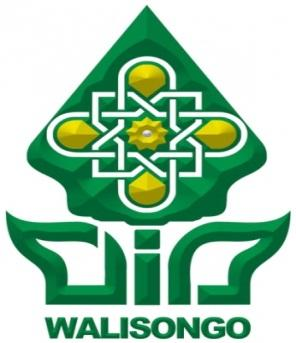 SKRIPSIDiajukan Untuk Memenuhi Sebagai Syarat Guna Memperoleh Gelar Sarjana (S.Sos) Jurusan Manajemen Dakwah (MD)Oleh :Mr. Aslamee Sengming1701036158FAKULTAS DAKWAH DAN KOMUNIKASI UNIVERSITAS ISLAM NEGERI WALISONGOSEMARANG2019i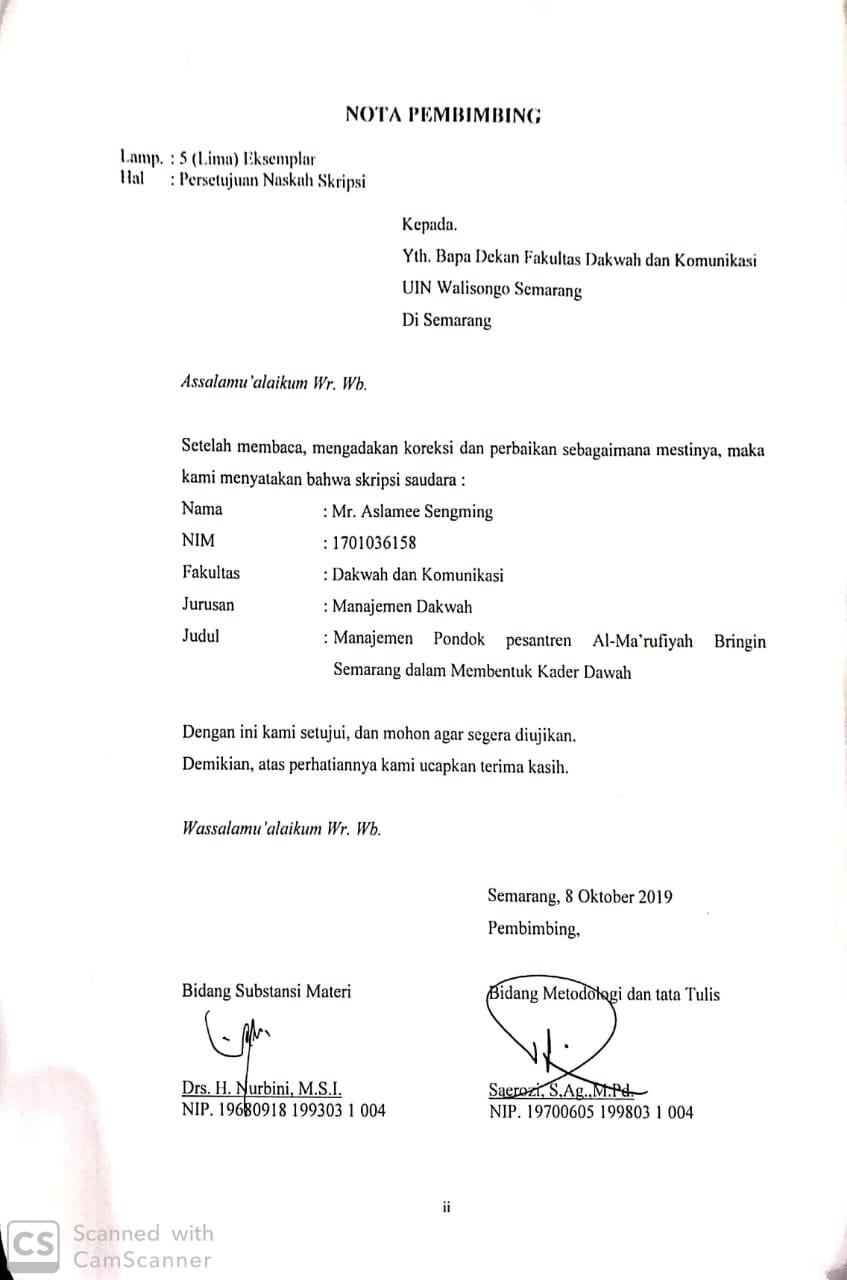 ii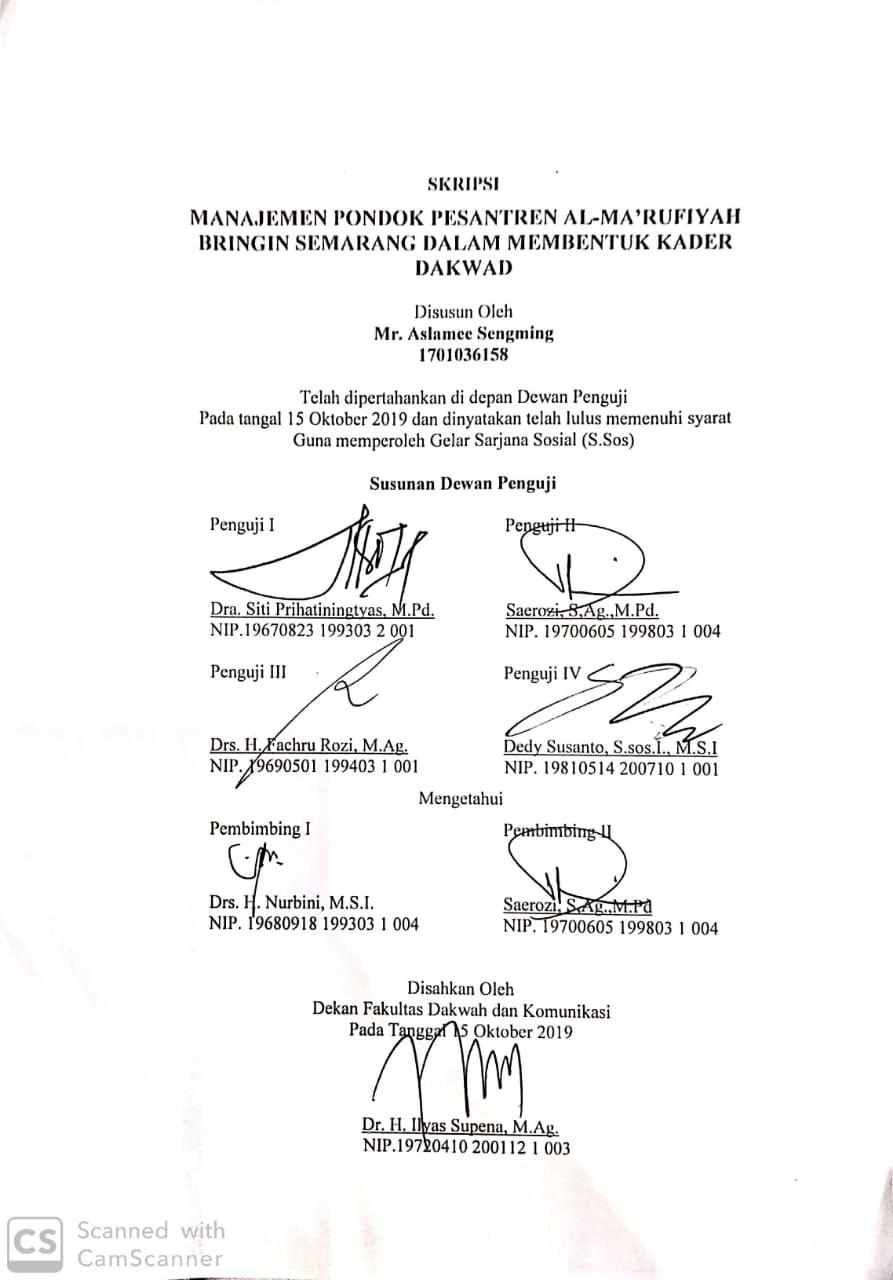 iiiPERNYATAANDengan ini saya menyatakan bahwa skripsi ini adalah hasil kerja saya sendiri dan di dalamnya tidak terdapat karya yang pernah diajukan untuk memeroleh gelar kesarjanaan di suatu perguruan tinggi di lembaga pendidikan lainnya. Pengetahuan yang diperoleh dari hasil penerbitan maupun yang belum/tidak diterbitkan, sumbernya dijelaskan di dalam tulisan dan daftarpustaka.Oktober 2019Semarang, 8PenulisSengmingMr.AslameeNIM: 1701036158ivKATA PENGANTARِمْيِحرّلا نِ مْحرّلا للهِا ِمــــــــــــــــــْسAssalamu’alaikum wr. wbAlhamdulillah, puji dan syukur kehadiran Allah SWT Yang Maha Pengasih dan Maha Penyayang. Karena dengan kurniakan rahmat dan hidayat kepada penulis, sehingga saya dapat menyelesaikan skripsi ini dengan yang baik. Sholawat dan salam senantiasa tercurahkan kepada Nabi Muhammad SAW.Dengan  mengucapkan  rasa  syukur  kehadirat  Allah  AWT, atas segala rahmat dan kenikmatan yang telah dilimpahkan kepada penulis, sehingga penulis dapat menyelesaikan skripsi ini yang berjudul “MANAJEMEN PONDOK PESANTREN AL- MA’RUFIYAH  BRINGIN  SEMARANG  DALAM MEMBENTUK KADER DAKWAH”.Dengan penulisan skripsi saya ini tidak lepas dari bantuan dan dorongan berbagai pihak. Oleh karena itu, tiada kata ataupun apa saja yang kami berikan kepada pihak-pihak yang telah membantu terselesaikannya penulisan skripsi ini, kecuali ucapan terima kasih yang sedalam-dalamnya dan setulusnya atau semua bantuan, bimbingan dan partisipasinya, khususnya kepada:1.	Bapak Prof. Dr. H. Imam Taufiq, M.Ag. Selaku Rektor UIN Walisongo  Semarang,  yang telah memberikan kesempatan kepada penyusus untuk menuntut ilmu di UIN Walisongo Semarang.2.      Bapak Dr. H. Ilyas Supene, M.Ag. Selaku Dekan FakultasDakwah dan Komunikasi UIN Walisongo Semarang.v3.	Bapak Drs. H. Nurbini, M.S.I. Selaku dosen pembimbing I dan Saerozi, S.Ag., M.Pd. Selaku dosen pembimbing II yang telah memberikan bimbingan dan mencerahkan pikiran.4.      Segenap   dosen   di   lingkungan   Fakultas   Dakwah   danKomunikasi UIN Walisongo Semarang.5.      Segenap staf dan karyawan lingkungan Fakultas Dakwah danKomunikasi UIN Walisongo Semarang.6.	Kepada  bapak  Drs.  Abdul  Hakim,  selaku  pengurus  dan pembimbing mahasiswa  internasional  yang selalu  member pertolongan dalam urusan paspor yaitu VKSB (Visa Kunjungan Sosial Budaya), Kitas dan selalu member nasihat kepada mahasiswa Internasional.7.      Keluarga besar Pondok Pesantren Al-Ma’rufiyah di BringinSemarang  Jawa  Tengah,  yang  telah  member  kemudahan dalam penelitian, moral, dan material.8.      Keluarga Besar Persatuan Mahasiswa Islam Patani (SelatanThailand) di Indonesia (PMIPTI) Semarang.9.	Keluarga besar Himpunan Mahasiswa Jurusan Manajemen Dakwah Fakultas Dakwah dan Komunikasi UIN Walisongo Semarang.10.	Teristimewa Ayah dan Ibu yang telah memberikan banyak pengorbanan dan do’anya yang tidak terhitung dengan harta benda.11.    Seluruh  pihak  yang  telah  membantu  dalam  penyelesaianskripsi ini.Kepada semua pihak tersebut, semoga amal baik yang telah diberikan dapat diterima disisi Allah SWT dan mendapat limpahan rahmat dari-Nya.viAkhirulkalam, dengan penuh ikhtiar dan rasa rendah hati, penyusun menyadari bahwa skripsi ini mungkin masih jauh dari kesempurnaan. Untuk itu, kritik dan saran yang konstruktif, senantiasa dibuka untuk upaya perbaikan skripsi ini. Penyusun berharap semoga skripsi ini dapat memberikan manfaat bagi penyusun khususnya dan bagi kita semua. Amin...Wassalamu’alaikum wr. WbSemarang, 8 Oktober 2019PenulisviiPERSEMBAHANDengan penuh rasa Syukur atas kenikmatan dan kurnia yang diberikan oleh Allah SWT kepada kita semua hingga karya ini telah  terselesaikan  dengan  baik,  saya  persembahkan  karya  ini untuk :	Ayah  ibu  dan  keluargaku  tercinta  yang  tak  pernah  lelah mendo’akan dan member motivasi demi suksesnya skripsi ini Terima kasih yang tak terbatas atas kasih sayang do’a serta segala pengorbanan yang telah kau berikan kepadaku.      Spesial person pembimbing I dan pembimbing II, bapak Drs.H. Nurbini, M.S.I. dan  bapak Saerozi, S.Ag., M.Pd.  yang selalu memberi semangat dan dukungan.	Segenap teman dan sahabat seperjuanganku di tanah air yang tercinta, dan teman sahabatku di Indonesia, dan Persatuan Mahasiswa Islam (selatan Thailand) di Indonesia (PMIPTI) Semarang, Entah bagaimana nasibnya apabila tak ada teman untuk membagi penatnya dalam proses pembuatan  skripsi ini.      Almamaterku    UIN    Walisongo    Semarang    yang    telahmendidikku dengan iman dan ilmu.viiiMOTTO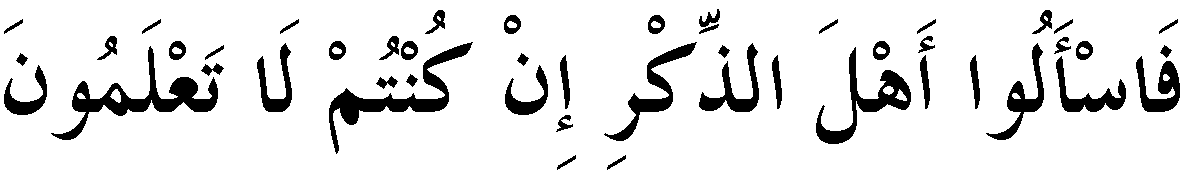 Maka tanyakanlah olehmu kepada orang-orang yang berilmu, jika kamu tiada Mengetahui.(Surat Al-Anbiya Ayat 7)ixABSTRAKMr. Aslamee SengmingNim : 1701036158“Manajemen Pondok pesantren Al-Ma’rufiyah Bringin Semarang dalam Membentuk Kader Dakwah” Skripsi. Jurusan: Manajemen Dakwah, Fakultas Dakwah dan Komunikasi UIN Walisongo Semarang, 2019.Penelitian ini bertujuan untuk mengetahui : (1) Bagaimana Manajemen Pondok Pesantren Al-Ma’rufiyah Bringin  Semarang dalam Membentuk Kader Dakwah? (2) Apa Faktur Pendukung dan Faktur Penhambatan Manajemen Pondok Pesantren Al-Ma’rufiyah Bringin Semarang dalam Membentuk Kader Dakwah?Jenis penelitian dalam skripsi ini adalah penelitian kualitatif, sedangkan spesifikasi penelitian yang digunakan adalah deskriptif yaitu   sebagai   prosedur   pemecahan   masalah   yang   diselidiki. Sumber data yang digunakan adalah sumber data primer atau sumber data utama yang diperoleh dari wawancara langsung pada pengurus Pondok Pesantren Al-Ma’rufiyah Bringin Semarang dan sumber data sekunder berupa arsip, dokumen, struktur organisasi serta   program   kerja.   Teknik   pengumpulan   data   meliputi   : observasi, dokumentasi, wawancara. Analisis datanya dengan menggunakan uji analisis non statistic.Hasil penelitian menunjukkan bahwa Pesantren Al- Ma’rufiyah Bringin selalu berusaha merespons arus modernisasi yang terjadi di luar dirinya dengan mengambil hal-hal yang positif darinya tanpa meninggalkan jatidiri sebagai pesantren tradisional. Dalam manajemen kegiatan-kegiatan santri dari model pengelolaannya yang lebih sistematis. Manajemen Pondok Pesantren Al-Ma’rufiyah sudah cukup baik dengan mengadakan berbagai kegiatan dakwah sesuai fungsi-fungsi manajemen, denganxdimulai dari perencanaan, pengorganisasian, penggerakan, dan pengawasan. dibutuhkan dari manajemen pembinaan terhadap dakwah santri diantaranya Man (Manusia), Money (Uang), Materials (Materi), Methode (Metode), Market (Pasar), Machine (Media), dan Information (Informasi). Diantara kegiatan tersebut adalah kegiatan yang dikelola oleh Pondok Pesantren kegiatan belajar mengajar untuk mempersiapkan santri-santrinya agar bisa menyebar luas dakwahnya di masyarakat yaitu dengan menyampaikan kepada manusia dan mengajak amar ma’ruf (berbuat baik dan benar sesuai Qur’an Hadits dan Sunnah Rasul) serta mencegah nahi munkar (perbuatan yang dilarang agama) dengan  cara  hikmah  (perkataan  yang tegas dan  benar  sehingga dapat membedakan antara yang benar dan salah). Karena tujuan utama dalam melaksanakan segala kegiatan tersebut adalah untuk menciptakan ummat yang beriman dan mencari keredhaan Allah SWT.Kata kunci : Manajemen, Pondok Pesantren, Kader, Dakwahxi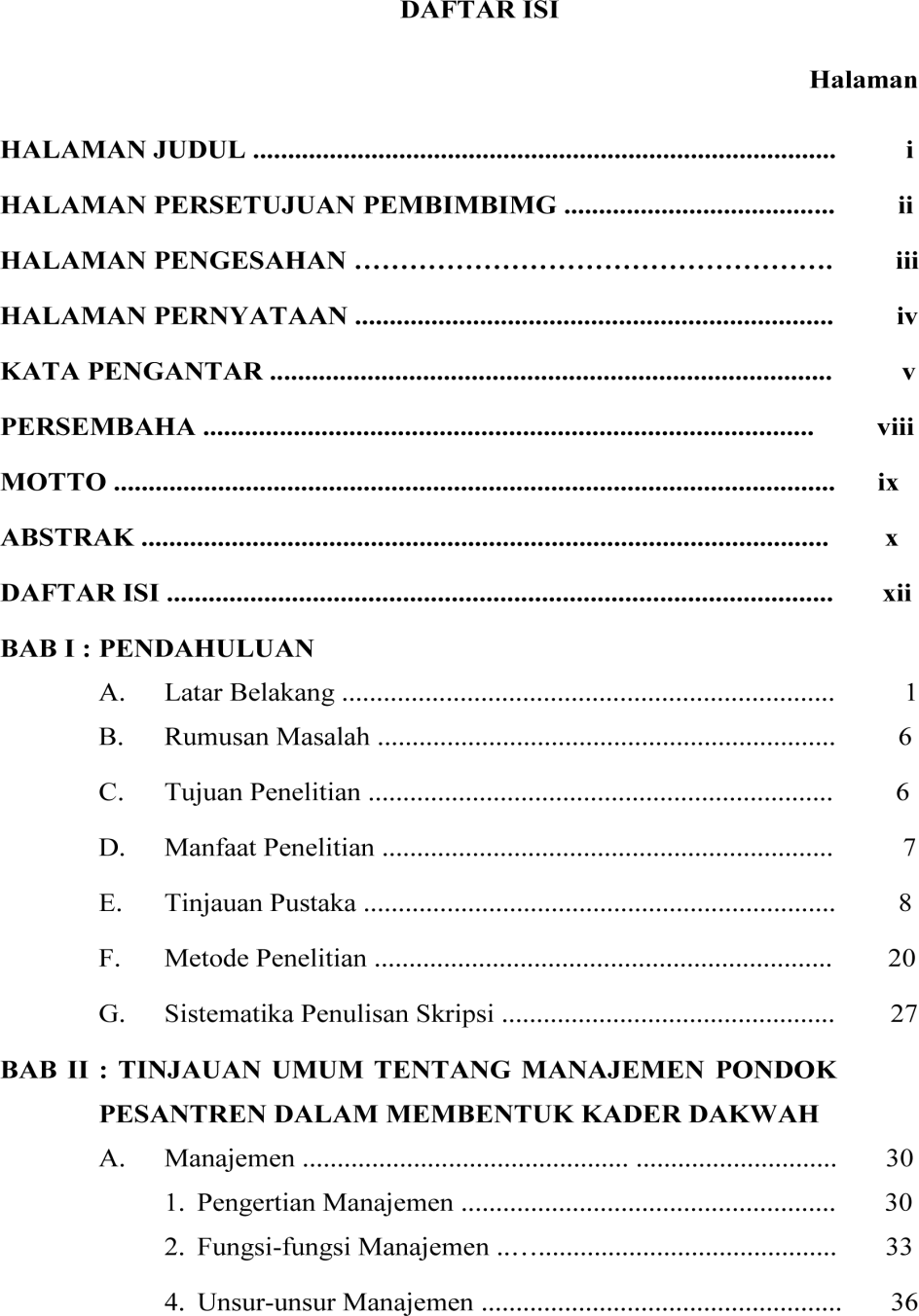 xii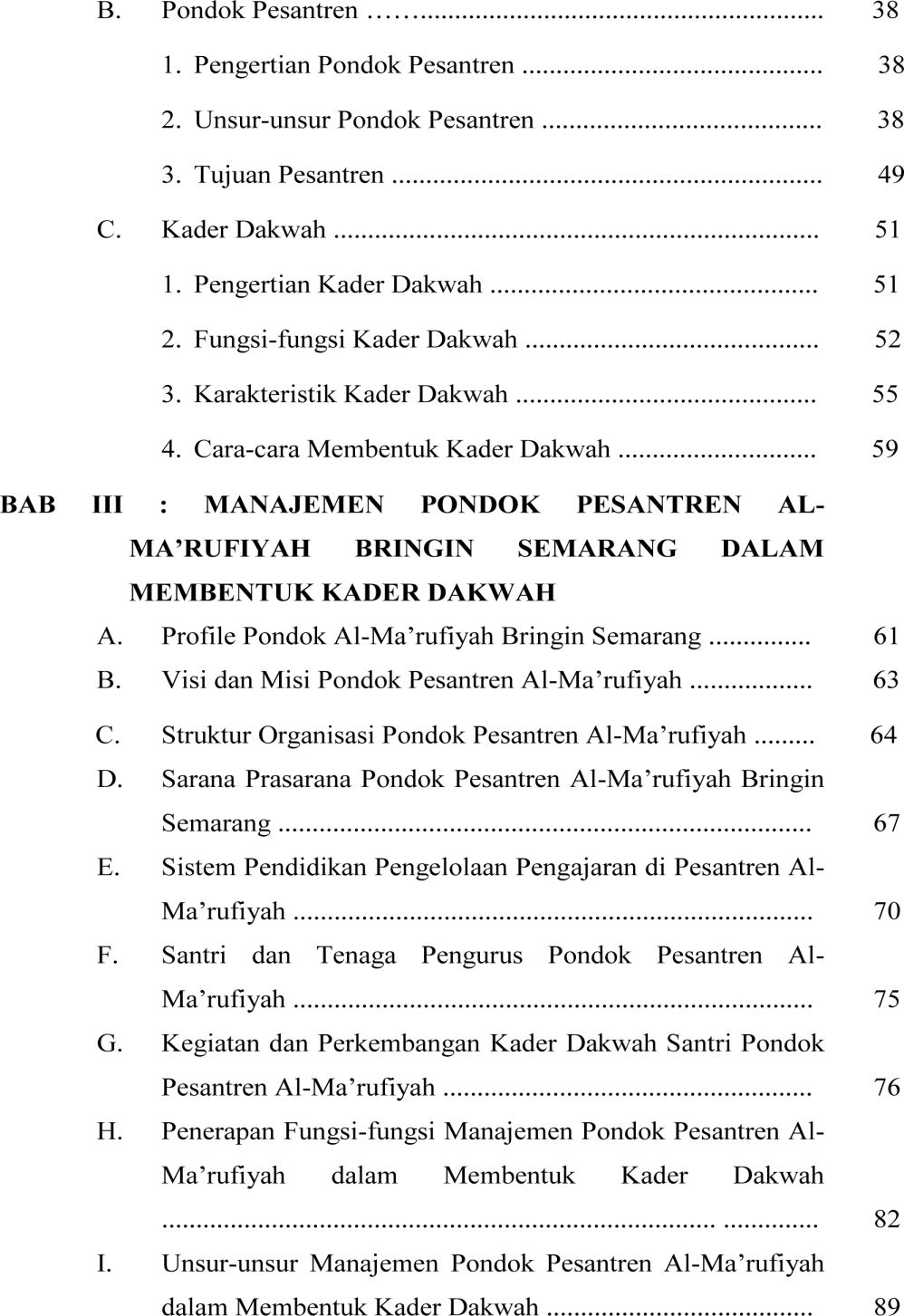 xiii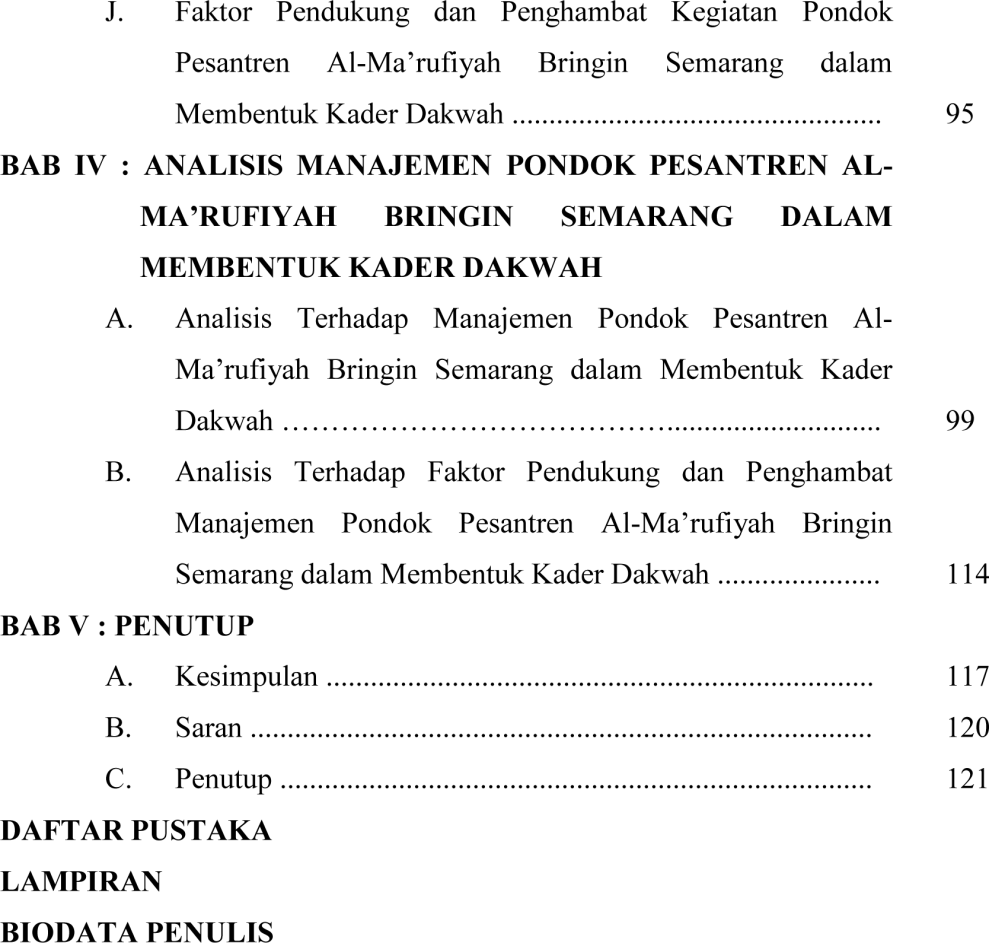 xiv1BAB I PENDAHULUANA.     Latar Belakang MasalahPerkembangan ilmu pengetahuan dan teknologi yang semakin maju dan kompleks seperti pada perkembangan global  sekarang  ini,  diperlukan  adanya  persiapan  sumber daya manusia yang bertaqwa, professional, handal dan berbudi pekerti yang tinggi. Penyiapan sumber daya manusia tersebut perlu dilakukan melalui berbagai pendekatan dari personal hingga komunal (Anggriana, 2010: 2).Istilah Manajemen  berasal dari  kata  “management”, yang bentuk intifinitifnya adalah “to manage”. Disamping itu, terdapat istilah-istilah yang disebut sebagai asal-usul management dari bahasa-bahasa Latin, Perancis dan Italia sebagai berikut: manus, mano, manage/menege, meneggiare. (Pariata Westra, 1980) Dalam banyak kepustakaan, maneggiare lebih banyak disebut sebagai asal kata management, yang artinya melatih kuda atau secara harafiah mengendalikan,  to  handle.Adapun  kata  to  manage,  dalamKamus Inggris Indonesia dari John M. Echols dan Hassan12Shadily (1983), diartikan sebagai mengurus, mengatur, melaksanakan, mengelola. (Ulbert Silalahi, 2011: 135).Menurut : G.R. Terry (1960) “Management is the accomplishing of the predetermined, objective through the efforts of other people.” (Manajemen melakukan pencapaian tujuan   (organisasi)   yang   sudah   ditentukan   sebelumnya dengan mempergunakan bantuan orang lain).(Ambar Teguh Sulistiyani, Rosidah, 2018: 12-14).Pesantren adalah salah satu jenis lembaga pendidikan islam yang ada di Indonesia yang oleh Nurcholis Majid disebut sebagai lembaga pendidikan yang indigenous (memiliki makna keaslian) Indonesia. Sebagai suatu lembaga yang menyelenggarakan dan melaksanakan tugas-tugas kependidikan,  pesantren  memiliki  kesamaan  dengan lembaga-lembaga pendidikan yang lain. Namun demikian pesantren juga ada hal merupakan lembaga pendidikan yang khas dan memiliki keunikan yang tidak ada pada jenis lembaga pendidikan yang lain. Tuntutan perubahan pada penyelenggaraan pendidikan Islam adalah juga tuntutan perubahan untuk pesantren. Pada era saat ini pesantren sebagaimana lembaga-lembaga pendidikan yang lain  tidak3luput dari tuntutan dan kebutuhan untuk perubahan.(Efendi,2014: 166-168).Pondok Pesantren Al-Ma’rufiyah merupakan salah satupondok salafiyah yang berada di daerah Beringin Timur RT02   RW   08   Tambak   Aji   Ngaliyan   Semarang.   Pondok Pesantren Al-Ma’rufiyah ini merupakan Pondok Pesantren yang berbasis salafi dan salah satu pilar pengambangan Ahlu Sunnah Wal-Jama’ah. Pondok Pesantren ini mengajarkan nilai-nilai  luhur  ulama’  salafus  sholih  dengan  mengkaji kitab-kitab  kuning  sebagai  landasan  untuk  menegakkan agama islam.Pada awal berdirinya, Pondok Pesantren ini hanya tempat untuk mengaji dan kebanyakan santri di Pondok Pesantren ini adalah dari masyarakat sekitar sendiri yang mengaji setiap harinya di mushola bersama KH. Abbas Masrukhin. Lambat laun santri tersebut bertambah banyak bahkan  ada  yang  dari  luar  kota,  sehingga  tercetuslah  ide untuk mendirikan Pondok Pesantren ini. Setelah diamati tiap tahunnya santri di Pondok Pesantren Al-Ma’rufiyyah ini mengalami peningkatan sehingga semakin lama Pondok Pesantren ini semakin berubah menjadi salah satu Pondok Pesantren    yang    banyak    diminati    oleh    para    santri.4Kebanyakan santri di Pondok Pesantren Al-Ma’rufiyah ini adalah  mahasiswa  UIN  Walisongo  Semarang  yang merupakan pindahan dari Ma’had Walisongo.Dengan semakin bertambahnya santri di Pondok Pesantren ini, setiap tahunnya Pondok Pesantren ini selalu membangun bangunan baru karena tempat yang lama tidak mencukupi untuk ditinggali santri yang baru. Pondok Pesantren Al-Ma’rufiyah pada awal tahun 2016 sudah menampung   80   santriwan   dan   124   santriwati.   Setiap tahunnya pada saat awal semester ganjil dibuka pendaftaran penerimaan  santri  baru  karena  banyak  santri  yang  ingin sekali mondok atau merasakan indahnya hidup di dunia pesantren,  khususnya  di  Pondok  Pesantren  Al-Ma’rufiyahini.Adapun kegiatan di Pondok Pesantren Al-Ma’rufiyah ini dilakukan setiap 3 kali sehari, yaitu pada waktu bakda Shubuh, bakda Ashar, dan bakda Isya. Kegiatan ini selain diampu oleh pengasuh pondok sendiri juga diampu oleh ustadz-ustadz disekitar Pondok Pesantren Al-Ma’rufiyah. Adapun ustadz yang ikut mengampu dalam kegiatan belajar mengajar adalah Ustadz Ahmad Nadzir, Ustadz Syamsul Arifin, S. Pd.I., dan Ustadz Saiful Amar, Lc. Dengan adanya5bantuan dari ustadz-uztadz tersebut, proses belajar mengajar di Pondok Pesantren Al-Ma’rufiyah setiap harinya berjalan dengan lancar. Kitab yang diajarkan di Pondok Pesantren Al- Ma’rufiyah   ini   diantaranya   adalah:   Qomi’   Atthuqyan, Shorof, Durrotun Nashihin, Syarah Kasifatussaja, Jurumiyah, Imriti, Tafsir Jalalain, Fathul Mu’in, dan Bulughul Marom.Di Pondok Pesantren Al-Ma’rufiyah ini juga menerapkan  kunci  barokah  pangandilan  KH.  Abbas Masruhin, yaitu Istiqomah, Jama’ah dan Ngaji, Khidmat, dan Ikhlas. Kunci Barokah tersebut harus diamalkan para santri di  Pondok  Pesantren  Al-Ma’rufiyah  ini  agar  bisa memperoleh keberkahan untuk kehidupan mereka selama di Pondok Pesantren Al-Ma’rufiyah. Diharapkan juga santri di Pondok Pesantren Al-Ma’rufiyah ini tidak hanya menguasai ilmu umum saja, tetapi juga menguasai kajian tentang keislaman, sehingga tujuan pendidikan berbasis pesantren dapat tercapai, yaitu santri dengan bekal ilmu yang diperoleh mampu menghadapi tantangan modernitas, bermasyarakat, dan bernegara.Pondok Pesantren Al-Ma’rufiyah ini juga adalah salahsatu untuk membentuk kader dakwah perlu di didik menjadi6kader  dakwah  di  Pondok  Pesantren  Al-Ma’rufiyah  inilahyang akan diteliti di skripsi ini.Penulis tertarik untuk melakukan penelitian dengan judul Manajemen Pondok Pesantren Al-Ma’rufiyah Bringin Semarang dalam Membentuk Kader Dakwah.B.     Rumusan MasalahBerdasarkan pada uraian latar belakang masalah di atas, maka masalah pokok yang akan dibahas dalam skripsi ini adalah:1.	Bagaimana    Manajemen    Pondok    Pesantren    Al- Ma’rufiyah   Bringin   Semarang   dalam   Membentuk Kader Dakwah ?2.	Apa Faktor Pendukung dan Penghambatan Manajemen Pondok Pesantren Al-Ma’rufiyah Bringin Semarang dalam Membentuk Kader Dakwah ?C.     Tujuan PenelitianSesuai dengan rumusan di atas, maka bertujuan penelitian ini adalah:1.      Untuk menggambarkan Manajemen Pondok PesantrenAl-Ma’rufiyah dalam Membentuk Kader Dakwah.72.	Untuk      menganalisis      Faktor      Pendukung     dan Penghambatan Manajemen Pondok Pesantren Al- Ma’rufiyah dalam Membentuk Kader Dakwah.D.     Manfaat PenelitianAda  dua  manfaat  dari  penelitian  ini  yaitu  manfaat praktis dan teoritis.1.      Secara praktis.a)	Yaitu  berguna  bagi  penyusun  pada  khususnya dan para pembaca pada umumnya untuk menambah wawasan dan pengetahuan tentang model manajemen, khususnya Manajemen Pondok Pesantren Al-Ma’rufiyah dalam Membentuk Kader Dakwah.b)	Penelitian ini diharapkan akan menjadi sumbang pikiran, bahan pertimbangan bagi pengelolaan pondok	pesantren      Al-Ma’rufiyah      dalam menyempurnakan kebijakan pondok terutama dalam usahanya untuk menciptakan pengkaderan da’i yang berkualitas.2.      Secara teoritis.Menambah  kekayaan  kajian  dakwah  terutama dalam    bidang    Manajemen    Dakwah    di    Pondok8Pesantren  Al-Ma’rufiyah  dalam  Membentuk  KaderDakwah.E.     Tinjauan PustakaDitinjau dari skripsim yang peneliti teliti, maka di bawah ini terdapat beberapa kajian yang telah diteliti oleh peneliti lain yang releven dengan judul yang peneliti teliti antara lain :Pertama adalah skripsi yang telah disusun oleh A-si Waehama Skripsi yang berjudul “ Manajemen Pengelolaan Sumber Daya Manusia    Dakwah Santri Pondok Pesantren Futuhiyyah di Demak Jawa Tengah”. (Fakultas Dakwah dan Komunikasi UIN Walisongo Semarang 2018). Skripsi ini Fokus menjelaskan tentang bagaimana mendeskripsikan dan menganalisis pelatihan dan pengembangan santri di pondok Pesantren Futuhiyyah di Demak Jawa Tengah.Hasil penelitian menunjukkan bahan Pondok Pesantren (Ponpes) merupakan salah satu lembaga pendidikan yang telah nyata membantu pemerintah dalam rangka mencerdaskan kehidupan bangsa. Peran pondok pesantren bukan saja sebagai lembaga pendidikan, tetapi juga sebagai lembaga keagamaan dan sosial. Peran pesantren pun melebar menjadi  agen  perubahan  dan  pembangunan  masyarakat.9Bahkan kini pondok pesantren dituntut dapat menjadi pusat pemberdayaan masyarakat, terutama dengan mempersiapkan sumber  daya  manusia  yang memiliki  potensi  yang  tinggi. Manusia adalah faktor terpenting dalam sebuah lembaga atau organisasi yang sedang melakukan sebuah proses mewujudkan   tujuan   dan   keinginan   akan   cita-citanya. Manusia jelas merupakan salah satu sumber daya dari sekian sumber  daya  lain  yang  mempunyai  potensi  untuk berkembang Kemampuan manusia untuk menjalankan proses tersebut akan mempengaruhi berkualitatis atau tidaknya lembaga atau organisasi tersebut dalam  mewujudkan cita- citanya.Dengan demikian, manajemen sumber daya manusia akan selalu menjadi prioritas utama pada setiap lembaga atau organisasi. Salah satu proses manajemen sumber daya manusia yaitu pelatihan dan pengembangan. Dengan batasan manajemen pelatihan dan pengembangan sumber daya manusia, penyusun mencoba menganalisis pelaksanaan pelatihan dan pengembangan sumber daya manusia (Sanrti) Pondok Pesantren Futuhiyyah di Demak Jawa Tengah, malalui sebuah penelitian dengan judul: Manajemen Pengelolaan Sumber Daya Manusia Dakwah Santri Pondok10Pesantren Futuhiyyah di Demak Jawa Tengah Penelitian ini merupakan  penelitian  lapangan.  Wilayah  yang  penyusun pilih adalah Pondok Pesantren Futuhiyyah di Demak Jawa Tengah.Wawancara adalah teknik pengumpulan data yang digunakan penyusunan untuk mendapatkan keterangan- keterangan lisan melalui bercakap-cakap dan berhadapan muka dengan orang yang dapat memberikan keterangan pada si peneliti.  Dalam penelitian  ini, metode  interview merupakan metode sekunder. Selain wawancara, penelitian ini juga menggunakan  metode observasi dan  dokumentasi yang kemudian dianalisis deskriptif yaitu analisis data non statistik. Hasil penelitian menunjukan bahawa Pelaksanaan yang dilakukan manajemen Pondok Pesantren Futuhiyyah di Demak Jawa Tengah sudah cukup baik, hal ini dapat dilihat dari proses pelaksanaan pelatihan dan pengembangan santri. Pertama, Praktek Ubudiyyah. Kedua, Pengajian Al-quran. Ketiga, Bimbingan serta pengamatan Qodiriyyah Wa Naqsabandiyyah. Keempat, Pengajian Syari’at. Kelima, Pengajian Kitab Kuning.Kedua  adalah  skripsi  yang  telah  disusun  oleh  SriEnyawati   “Manajemen   Pelatihan   Kewirausahaan   Bagi11Santri di Pondok Pesantren Khozinatul Ulum Blora”. (Fakultas  Dakwah  dan  Komunikasi  UIN  Walisongo Semarang 2014). Yang menjadi bahas dari peneliti tentang bagaimana mendeskripsikan dan menganalisis pelatihan Kewirausahaan dan pengembangan  santri di  pondok Pesantren Khozinatul Ulum Blora.Hasil penelitian menunjukkan dari hal itu, untuk menerapkan  pelatihan  kewirausahaan  sebagaimana dimaksud, salah satu institusi pendidikan yang dapat membantu dalam membangun dan mengembangkan kegiatan wirausaha   yaitu   pesantren.   Meskipun   pesantren   pada awalnya hanya memposisikan dirinya sebagai institusi pendidikan dan keagamaan, namun sejak tahun 1970-an beberapa pesantren telah berupaya melakukan reposisi dalam menyikapi berbagai personal sosial masyarakat seperti ekonomi.Dengan   demikian   Kegiatan   wirausaha   para   santri sangat   berbeda   dengan   komponen   masyarakat   lainnya, kerana mereka menjadikan agama sebagai landasan kerja. Dengan demikian, wirausahawan santri akan memiliki sifat yang mendorong pribadi-pribadi yang jujur, amanah, kreatif dan handal dalam menjalankan usahanya.12Wawancara adalah teknik pengumpulan data yang digunakan penyusunan untuk mendapatkan keterangan- keterangan lisan melalui bercakap-cakap dan berhadapan muka dengan orang yang dapat memberikan keterangan pada si peneliti.  Dalam penelitian  ini, metode  interview merupakan metode sekunder. Selain wawancara, penelitian ini juga menggunakan metode observasi dan dokumentasi. Hasil penelitian menunjukan bahawa Pelaksanaan yang dilakukan manajemen Pelatihan Kewirausahaan bagi Santri Pondok Pesantren Khozinatul Ulum Blora  sudah cukup baik, hal ini dapat dilihat dari proses pelaksanaan pelatihan dan pengembangan santri. Pertama, Kewirausahaan berisi bidang pengentahuan yang utuh dan nyata. Kedua, Kewirausahaan memiliki dua konsep yaitu posisi permulaan dan perkembangan usaha. Ketiga, Kewirausahaan merupakan disiplin ilmu yang memiliki objek tersendiri. Keempat, Kewirausahaan merupakan alat untuk menciptakan pemerataan  usaha dan pendapatan.Ketiga adalah skripsi yang disusun oleh Achmat Shobirin dengan  judul  Dakwah  Pondok  Pesantren  Bahrul Ulum Kaliwungu Kendal. (Fakultas Dakwah dan Komunikasi UIN    Walisongo    Semarang    2017).    Peneliti    meneliti13bagaimana pelaksanaan perencana dan pengawasan pada kegiatan pengkaderan da’i di Pondok Pesantren Bahrul Ulum Kaliwungu Kendal.Hasil penelitian menunjukkan dari dua aspek yaitu ; Pertama : Aspek Pelaksana perencanaan kegiatan pengkaderan da’i pondok pesantren Bahrul ulum kaliwungu Kendal, dengan melakukan langkah-langkah yaitu; (a) menentukan dan merumuskan tujuan pengkaderan da’i adapun tujuan untuk kegiatan pengkaderan da’i membentuk kader-kader da’i dan membentuk mentalitas da’i. (b) membentukan tempat pelaksanaan pengkaderan da’i. (c) membentuk jadwal dan waktu pelaksanaan pengkaderan da’i. (d) membentukan sasaran atau peserta pengkaderan da’i . (e) menentukan pembimbing atau pemateri pengkaderan da’i. (f) menentukan sarana prasarana. (g) menentukan materi pengkaderan da’i, adapun materi pengkaderan da’i yang digunakan adalah retorika dakwah, psikologi dakwah, fiqhu dakwah, dan materi tentang solat jum’at. (h)  menentukan metode pengkaderan da’i adapun metode pengkaderan da’i yang digunakan adalah metode ceramah, metode Tanya jawab, dan metode brainstorming.14Kedua : Aspek pelaksanaan pengawasan kegiatan pengkaderan da’i pondok pesantren bahrul ulum kaliwungu Kendal, dengan dengan melakukan langkah-langkah yaitu; (a) menetap alat ukur untuk mengetahui hasil penyelenggaraan pengkaderan da’i pondok pesantren bahrul ulum kaliwungu Kendal, yang dimaksud alat ukur disini adalah tujuan yang sudah terencanakan sebelumnya. (b) mengadakan pemeriksaan terhadap pelaksanaan pengkaderan da’i dengan jalan pemeriksaan melalui informasi dan datang pada waktu pelaksanaan kegiatan. (c) mengadakan perbandingan   antara   rencana   dengan   tindakan-tindakan sesuai  dengan   rencana   atau   yang  tidak   sesuai   dengan rencana. (d) mengadakan tindakan perbaikan dan penyempurnaan apabila terjadi penyimpangan dalam pelaksanaan kegiatan pengkaderan da’i.Berdasarkan hasil pengamatan terhadap pustaka yang ada  baik  berupa  buku,  skripsi,  ataupun laporan  penelitian yang lain, dapat dikatakan bahwa sejauh ini belum ada penelitian dengan objek penelitian yang sama dengan penelitian ini, walaupun ada penelitian yang menyagkut masalah   Manajemen,   akan   tetapi   tidak   sama   dengan penelitian yang akan peneliti laksanakan, yakni Manajemen15Manajemen Sumber Daya Manusia (SDM) Santri di Pondok Pesantren Al-Ma’rufiyah Bringin Semarang dalam Membentuk Kader Dakwah.Keempat adalah skripsi yang telah disusun oleh Mohamad Sarifudin yang berjudul “Dakwah Berbasis Kewirausahaan  di  Pondok  Pesantren  Enterpreneur Tegalrejo Magelang”.(Fakulkas Dakwah dan Komunikasi UIN Walisongo Semarang 2018).Yang menjadi bahas dari penelitian tentang bagaimana mendeskripsikan dan menganalisis berbasis Kewirausahaan dan mengembangkan internal yang memungkinkan besarnya peluang pondok pesantren untuk berperan sebagai agen pembangunan dalam rangka menjembatani dan memecahkan persoalan social ekonomi masyarakat pedesaan melalui pengembangan kewirausahaan.Hasil penelitian menunjukkan bahawa Pondok Pesantren Enterpreneur Tegalrejo Magelang, merupakan penelitian kewirausahaan menanamkan semangat kemendirian, semangat berdikari yang tidak menggunakan diri kepada orang lain.16Dengan demikian kegiatan wirausaha pesantren yang berdiri di bawah naungan Pesantren API Tegalrejo ini telah benar-benar menerapkan dakwah berbasis kewirausahaan untuk kepentingan umat.Wawancara adalah teknik pengempulan data yang digunakan penyusun untuk mendapatkan keterangan- keterangan lisan melalui bercakap-cakap dan berhadapan muka dengan orang yang dapat memberikan keterangan pada si peneliti.  Dalam penelitian  ini, metode  interview merupakan metode sekunder. Selain wawancara, penelitian ini juga menggunakan metode observasi dan dokumentasi. Hasil penelitian menunjukan bahawa pelaksanaan yang dilakukan Dakwah Berbasis Kewirausahaan di Pondok Pesantren Enterpreneur Tegalrejo Magelang sudah cukup baik, hal ini dapat dilihat dari proses pelaksanaan pelatihan dan pengembangan Pondok Pesantren. Pertama, Penuh percaya diri, indikaturnya penuh keyakinan, optimis, berkomitmen, disiplin dan bertanggungjawab. Kedua, Memiliki inisiatif, indikatornya penuh energy, cekatan dalam bertindak dan aktif. Ketiga, Memiliki motif berprestasi indikatornya   berorentasi   pada   hasil   dan   masa   depan. Keempat,    Memiliki    jiwa    kepemimpinan,    indikatornya17beranitampil beda, dapat dipercaya dan tangguh dalam bertindak. Kelima, Berani mengambil resiko dengan penuh perhitungan dan menyukai tantangan.Kelima adalah skripsi yang telah disusun oleh Aenul Wildan Skripsi yang berjudul  “Pengorganisasian  Dakwah Pondok Pesantren Al-Mahrusiyah Lirboyo dalam Pembinaan Keagamaan Masyarakat Islam di KEC. Mojoroto Kota Kediri”.(Fakultas Dakwah dan Komunikasi UIN Walisongo Semarang 2013). Skripsi ini Fokus menjelaskan tentang bagaimana mendeskripsikan dan menganalisis pelatihan dan pengembangan santri di Pondok PesantrenAl-Mahrusiyah Lirboyo dalam Pembinaan Keagamaan Masyarakat Islam di KEC. Mojoroto Kota Kediridalam usaha untuk menciptakan kader-kader yang berkualitas.Hasil penelitian menunjukan bahan Pondok Pesantren Al-Mahrusiyah Lirboyo dalam Pembinaan Keagamaan Masyarakat Islam di KEC. Mojoroto Kota Kediri merupakan salah satu lembaga pendidikan yang telah nyata membantu pemerintah dalam rangka mencerdaskan kehidupan bangsa. Peran Pondok Pesantren bukan saja sebagai lembaga pendidikan, tetapi juga sebagai lembaga keagamaan dan Sosial. Pesantren pun melebar menjadi agen perubahan dan18pembangunan masyarakat Bahkan kini pondok pesantren dituntut dapat menjadi pusat pemberdayaan masyarakat, terutama dengan mempersiapkan sumber daya manusia yang memiliki potensi yang tinggi. Manusia adalah factor terpenting  dalam  sebuah  lembaga  atau  organisasi  yang sedang melakukan  sebuah  proses mewujudkan  tujuan  dan keinginan akan cita-citanya. Manusia jelas merupakan salah satu sumber daya dari sekian sumber daya lain yang mempunyai  potensi  untuk  berkembang.  Kemampuan manusia untuk menjalankan proses tersebut akan mempengaruhi berkualitas atau tidaknya lembaga atau organisasi tersebut dalam mewujudkan cita-citanya.Dengan demikian, manajemen sumber daya manusia akan selalu menjadi prioritas utama pada setiap lembaga atau organisasi. Salah satu proses manajemen sumber daya manusia yaitu pelatihan dan pengembangan. Dengan batasan manajemen pelatihan dan pengembangan sumber daya manusia, penyusun mencoba menganalisis pelaksanaan pelatihan dan pengembangan sumber daya manusia (santri) Pondok Modern Al-Mahrusiyah Lirboyo, melalui sebuah penelitian dengan judul: Pengorganisasian Dakwah Pondok Pesantren    Al-Mahrusiyah    Lirboyo    dalam    Pembinaan19Keagamaan  Masyarakat  Islam  di  KEC.  Mojoroto  Kota Kediri Pelatihan ini merupakan penelitian lapangan. Wilayah yang penyusun pilih adalah Pondok Modern Al-Mahrusiyah Lirboyo.Wawasan adalah teknik pengumpulan data yang digunakan penyusun untuk mendapatkan keterangan- keterangan lisan melalui bercakap-cakap dan berhadapan muka dengan orang yang dapat memberikan keterangan pada si peneliti.  Dalam penelitian  ini, metode  interview merupakan metode sekunder. Selain wawancara, penelitian ini juga menggunakan  metode observasi dan  dokumentasi yang kemudian dianalisis dengan metode analisis deskriptif yaitu  analisis  data  non  statistik.  Hasil  penelitian menunjukkan bahwa Pelaksanaan pelatihan yang dilakukan manajemen Pondok Modern Al-Mahrusiyah Lirboyo sudah cukup baik, hal ini dapat dilihat dari proses pelaksanaan pelatihan dan  pengembangan  santri.  Pertama,  pelaksanaan training ledership. Kedua, pengelolaan kegiatan Ramadhan. Ketiga, forum pengembangan dan perluasan wawasan santri yang dilakukan setiap Selasa dan Kamis melalui forum diskusi.   Keempat,   Praktek   Dakwah   Lapangan   (PDL). Kelima,   Pelatihan   kecakapan   berbahasa   asing   meliputi20bahasa Arab dan bahasa Inggris. Keenam, Pengembangan Bakat Minat Santri melalui ekstrakurikuler yang merupakan program kerja pengurus OPPMA.F.      Metode Penelitian1.      Jenis PenelitianPenelitian ini adalah Penelitian kualitatif, yaitu suatu penelitian            yang temuan-temuannya tidak peroleh melalui prosedur statistik atau berupa hitungan lainnya (Straus, 2003: 4). Penelitian kualitatif adalah data yang di kumpulkan berbentuk kata-kata, gambar, bukan angka (Sudarwan Danim, 2002: 51). Penelitian kualitatif ini penelitian yang bermaksud untuk memahami fenomina  tentang apa  yang dialami  oleh subjek penelitian misalnya perilaku, motivasi, tindakan dan lain-lain secara holistic dan dengan cara deskripsi dalam bentuk kata-kata dan bahasa suatu konteks yang alamiah dan dengan memanfaatkan berbagai metode alamiah (Moleng, 2004: 6).2.      Sumber DataUntuk memperoleh data yang di perlukan dalam penelitian ini, penulis menggunakan sumber data (field research)  dan  data  keputusan  (library  resercy)  yang21digunakan   untuk   memperoleh   data   teoritis   yang dibahas.   Untuk   itu   sebagai   jenis   datanya   sebagai berikut:a)      Data PrimerMerupakan  data  yang diperoleh  langsung dari subyek       penelitian dengan menggunakan alat pengukuran atau alat pengambilan data langsung pada subyek sebagai informasi yang dicari  (Azwar,  2005:  91).  Juga  sumber  data primer yang dimaksud di sini adalah data yang digali langsung dari pengasuh, pengurus Pondok Pesantren dan Santri Pondok Pesantren Al- Ma’rufiyah Bringin Semarang.b)      Data SekunderYaitu data yang di peroleh lewat pihak lain,tidak langsung diperoleh peneliti dari subyek penelitiannya (Azwar, 2005: 91). Sumber data sekunder juga dimaksud di sini  adalah sumber data   yang   berupa   data-data   yang   berkaitan dengan permasalahan yang penulis bahas.Seperti data dari buku-buku, dan data-data lainnya yang bersifat menunjang dalam penelitian ini.223.      Teknik Pengempulan DataUntuk mempermudahkan dalam melaksanakan studi lapangan, ada beberapa teknik yang digunakan oleh  penelitian  dalam  mengumpulkan  data  di antaranya:a)      Teknik ObservasiObservasi adalah kegiatan mengamati dan mencermati serta melakukan pecatatan data atau informasi  yang  disesuai  dengan  konteks penelitian (Moh. Nazir, 2003: 158). Dalam penelitian  ini  penulis  menggunakan  observasi non partisipan, yaitu dalam melakukan pengamatan  penulis  tidak  ikut  ambil  bagian dalam kegiatan yang berlangsung, tetapi hanya mengamati dan mencatat segala sesuatu yang dibutuhkan dalam penelitian ini.Penulis memperhatikan secara seksama dan mengamati berbagai peristiwa actual yang berkaitan dengan pelaksanaan manajemen Pondok Pesantren Al- Ma’rufiyah Bringin Semarang dalam Membentuk Kader Dakwah.23b)      Teknik WawancaraWawancara adalah proses memperoleh keterangan untuk tujuan penelitian dengan cara Tanya jawab, sambil bertetap muka antara si penanya dengan si penjawab atas responden (Nazir, 2009: 193).Maksud dengan wawancara ini adalah pertemuan dua  orang untuk  bertukar  informasi dan ide melalui Tanya jawab, sehingga dapat dikontruksikan maka dalam suatu topik tertentu. Ciri utama dari wawancara adalah kontek langsung dengan cara tatap muka antara pencari informasi dan sumber informasi (Margono, 2009:165).Teknik wawancara ini sebagai teknik pengumpulan data adalah untuk menggali informasi tentang kejadian yang telah lampau, sekarang, dan harapan-harapan yang akan dilakukan oleh subjek berkaitan dengan kenerja Pondok Pesantren dan pelaksanaan  manajemen Pondok Pesantren Al-Ma’rufiyah, Sedangkan objek yang diwawancara adalah:241)      Pengasuh Pondok Pesantren Al-Ma’rufiyahMa’rufiyah Bringin Semarang.2)      Pengurus Pondok Pesantren Al-Ma’rufiyahMa’rufiyah Bringin Semarang.3)      Santri-santri     Pondok     Pesantren     Al-Ma’rufiyah Ma’rufiyah Bringin Semarang. c)      Teknik DokumentasiDokumentasi  adalah  mencari  data mengenai hal-hal yang berupa catatan, transkrip, buku,  surat  kabar,  majalah,  prasasti,  notulen rapat, agenda dan sebagainya (Sugiyono, 2007:329). Teknik dokumentasi bisa diartikan segala aktivitas  yang  berhubungan  dengan pengumpulan, pengandaan, pengelola dokumen- dokumen secara sistematis dan ilmiah serta pendistrubusikan informasi kepada informasi (Soedjono, 1981: 7). Metode dokumentasi digunakan sebagai pelengkap dari penggunaan metode observasi dan wawancara. Dalam penelitian ini, peneliti menggunakan metode dokumentasi untuk memperoleh data berupa dokumen   seperti   profil   Pesantren,   visi   misi25Pesantren, struktur Pesantren, jumlah murid, data guru,  dan  dokumen  lain  yang  dapat  dijadikan data.4.      Teknik Analisis DataSetelah memperoleh data-data hasil wawancara, dokumentasi dan mendapatkan data, maka penelitian ini dalam menganalisis data menggunakan uji analisis non statistik. Langkah selanjutnya adalah mengklasifikasikannya sesuai dengan permasalahan yang di teliti, kemudian data-data tersebut disuse dan dianalisis dengan menggunakan metode analisa data.Metode analisa data adalah proses mengorganisasikan dan mengurutkan data kedalam pola, ketegori dan satuan uraian dasar sehingga dapat ditemukan tema dan dapat dirumuskan hipotesis kerja seperti  yang  disarankan  oleh  data  (Moleong,  1993:103).Setelah itu perlu dilakukan telaah lanjut guna mengkaji secara sistematis dan obyetif. Untuk mendukung hal tersebut maka penulis dalam menganalisis menggunakan metode analisis data deskriptif,    yaitu    analisis    yang    bertujuan    untuk26memberikan deskrip mengenai subyek penelitian berdasarkan data dari variable yang diperoleh dari kelompok subyek yang diteliti dan tidak dimaksudkan untuk pengujian.Di  samping  itu  dalam  menganalisis  data  juga akan digunakan metode, metode induktif adalah suatu rangkaian  hubungan  atau  suatu  generalisasi  (Azwar,2005: 40). Yaitu dengan cara menarik kesimpulan data- data  dengan  mencari  hal-hal  yang  bersifat  khusus untuk kemudian menuju kepada hal-hal yang bersifat umum.Dalam melakukan analisis tersebut penulis telah menyusunnya secara sistematis sehingga bisa tersaji dengan baik. Secara rincinya langkah-langkah analisis tersebut sebagai berikut :a)	Mengumpulkan  data  yang  diperoleh  dari hasil wawancara, dokumentasi dan observasi.b)	Menyusun   seluruh   data   sesuai   urutan pembahasan baik itu data yang bersumber dari wawancara, dokumentasi maupun observasi.27telah tersusun.c)      Melakukan interpretasi terhadap data yangG.     Sistematika Penulisan SkripsiUntuk memudahkan pembahasan dan memahami maksud yang terkandung didalamnya, maka dalam penyusunan usulan penelitian ini dibagi dalam lima bab dan masing-masing bab terdiri dari sub bab, karena bab tersebut adalah sebagai berikut:BAB I :               Pendahuluan ini menguraikan tentang latar belakang  masalah,  rumusan  masalah, tujuan penelitian, manfaat penelitian, tinjauan pustaka, kerangka teoritik, metode penelitian dn sistematika penulis.BAB II :             Bab ini merupakan bab landasan teori yang membahas mengenai Manajemen Pondok Pesantren  Al-Ma’rufiyah  Bringin Semarang dalam Membentuk Kader Dakwah. Dalam bab ini memuat tiga sub bab  yang  membicarakan  tentang Manajemen pondok pesantren, kader dakwah.  Sub  bab  yang  pertama menjelaskan          tentang          pengertian28manajemen, fungsi utama manajemen, tujuan  manajemen,  unsur-unsur manajemen. Sub bab yang kedua menjelaskan tentang pengertian pondok pesantren, unsur-unsur pondok pesantren, tujuan pondok pesantren. Sub bab yang ketiga   menjelaskan   tentang   pengertian kader dakwah, fungsi-fungsi kader dakwah, karakteristik kader dakwah, cara-cara membentuk kader dakwah.BAB III:             Bab  ini  merupakan  gambaran  lapangan penelitian dari skripsi ini yaitu tentang sejarah dan profil Pondok Pesantren Al- Ma’rufiyah Bringin  Semarang  dan gambaran umum tentang objek penelitian yang terdiri dari profil Pondok Pesantren, sejarah dan latar belakang berdirinya, visi misi, struktur organisasi, program kegiatan, sarana dan prasarana, Manajemen Pondok Pesantren  Al-Ma’rufiyah  Bringin Semarang.29BAB IV:             Bab ini menguraikan tentang analisis Data Penelitian. a) Analisis tentang Manajemen b)	Faktor-faktor       Pendokong       dan Penghambat Manajemen Pondok Pesantren Al-Ma’rufiyah.BAB V :             Penutup.  Bab  ini  Merupakan  akhir  dari pembahasan skripsi yang meliputi kesimpulan, saran-saran, dan penutup.BAB IITINJAUAN UMUM TENTANG MANAJEMEN PONDOK PESANTREN DALAM MEMBENTUK KADER DAKWAHA.     Manajemen1.      Pengertian ManajemenIstilah      Manajemen      berasal      dari      kata“management”, yang bentuk intifinitifnya adalah “to manage”. Disamping itu, terdapat istilah-istilah yang disebut  sebagai  asal-usul  management  dari  bahasa-bahasa  Latin,  Perancis  dan  Italia  sebagai  berikut: manus, mano, manage/menege, meneggiare. (Pariata Westra, 1980) Dalam banyak kepustakaan, maneggiare lebih banyak disebut sebagai asal kata management, yang artinya melatih kuda atau secara harafiah mengendalikan, to handle.Adapun kata to manage, dalam Kamus Inggris Indonesia dari John M. Echols dan  Hassan  Shadily  (1983),  diartikan  sebagai mengurus,    mengatur,    melaksanakan,    mengelola.(Ulbert Silalahi, 2011: 135).3031Menurut  George  R.  Terry,  Manajemen Merupakan sebuah Proses yang terdiri dari tindakan- tindakan,  perancanaan,  pengorganisasian, menggerakan, dan pengawasan yang dilakukan untuk menentukan serta mencapai sasaran yang telah di tetapkan melalui pemanfaatan sumber daya manusia serta sumber-sumber lain (Terry, 2012: 4).Manage dalam bentuk kata kerja menjadi managed, dan managing, yang artinya ialah to guide or handle with skill or authority, control, direct. (mengarahkan atau mengambil peran dengan kemampuan atau kekuasaan, pengawasan, pengarahan) (Sutarmadi, 2012: 1).Stoner sebagaimana dikutip oleh Handoko, menyebutkan bahawa “manajemen adalah proses perencanaan, pengorganisasian, pengarahan, dan pengawasan usaha-usaha para anggota dan penggunaan sumber daya-sumber daya organisasi lainnya agar mencapai tujuan organisasi yang telah ditetapkan (Choliq, 2011: 3).Umumnya diartikan sebagai proses yang dirancang  untuk  menjamin  terjadinya  kerja   sama,32partisipasi, keterlibatan dimana suatu kelompok mengarahkan tindakannya untuk mencapai tujuan bersama secara efektif (Fuad, 2014: 15).Dengan menelaah definisi-definisi di atas maka jelaslah bahwa manajemen merupakan suatu proses pelaksanaan fungsi-fungsi dengan memaksimalkan potensi sumber daya yang ada untuk mencapai tujuan organisasi. Sumber daya, baik sumber daya manusia maupun sumber daya lainnya harus bisa dipergunakan secara maksimal dan optimal dalam pemanfaatannya untuk  mencapai  tujuan  organisasi  apabila menginginkan organisasi itu tetap eksis. Namun untuk dijadikan pegangan dalam mempelajari manajemen bahawa  pengertian  yang  dikemukakan  di  atas sekurang-kurangnya mengandung unsur-unsur sebagai berikut:a)	Adanya kerja sama dalam kelompok orang dalam ikatan formasi.b)	Adanya tujuan bersama baik dalam kepentingan maupun yang ingin dicapai.c)	Adanya  pembagian  kerja,  tugas  dan  tanggung jawab yang teratur.33d)      Adanya hubungan ikatan formal dan tata tertib yang baik.e)	Adanya sekelompok  orang dan  pekerjaan  yang akan dilaksanakan.f)	Adanya  human  organization  (kumpulan  orang yang bekerja sama. (Effendi, 2014: 5)2.	Fungsi-fungsi Manajemen a)	PerencanaanPerencanaan yaitu tindakan memilih dan menghubungkan fakta dan membuat serta menggunakan asumsi-asumsi mengenai masa yang akan datang dalam hal memvisualisasikan serta merumuskan aktivitas-aktivitas yang diusulkan yang dianggap perlu untuk mencapai hasil yang diinginkan. Perencanaan juga menentukan  tujuan-tujuan  yang hendak  dicapai selama  suatu  masa  yang  akan  datang  dan  apa yang   harus   diperbuat   agar   dapat   mencapai tujuan-tujuan tersebut.b)      PengorganisasianPengorganisasian adalah kegiatan untuk mangatur      pegawai      dengan      menetapkan34pembagian kerja, hubungan kerja, delegasi wewenang, integrasi, dan koordinasi, dalam bentuk bagan organisasi. Organisasi hanya merupakan  alat  untuk  mencapai  tujuan. Organisasi  yang  baik  akan  membantu terwujudnya tujuan secara efektif.c)      Pengarahan dan pengadaanPengarahan adalah kegiatan member petunjuk kepada pegawai, agar mau kerja sama dan bekerja efektif serta efisien dalam membantu tercapainya tujuan organisasi. Pengarahan dilakukan oleh pemimpin yang dengan kepemimpinannya akan member arahan kepada pegawai agar mengerjakan semua tugasnya dengan baik.d)      PengawasanPengawasan adalah proses penentuan dan melihat apakah yang dilakukan sesuai dengan rencana,  menilai  pelaksanaan,  dan  bila diperlukan dilakukan melalui tindakan perbaikan. (Edy Sutrisno, 2009: 9,10).3.      Tujuan Manajemen35Tiap organisasi, termasuk perusahaan, menetapkan tujuan-tujuan tertentu yang ingin mereka capai dalam memanajemini setiap sumber dayanya termasuk sumber daya manusia. Tujuan MSDM secara tepat sangatlah sulit untuk dirumuskan karena sifatnya bervariasi dan tergantung pada penahapan perkembangan yang terjadi pada masing-masing organisasi.Menurut Cushway (dalam Irianto, 2001), tujuanMSDM meliputi:a)   Memberi  pertimbangan  manajemen  dalam membuat kebijakan SDM untuk memastikan bahwa organisasi memiliki pekerja yang bermotivasi dan berkinerja yang tinggi, meniliki pekerja  yang  selalu  siap  mengatasi  perusahaan dan memenuhi kewajiban pekerjaan secara legal.b)  Mengimplementasikan dan menjaga semua kebijakan dan prosedur SDM yang memungkinkan organisasi mampu mencapai tujuannya.36c)   Membantu   dalam   pengembangan   arah keseluruhan organisasi dan strategi, khususnya yang berkaitan dengan implikasi SDM.d)   Memberi dukungan dan kondisi yang akan membantu manajer lini mencapai tujuannya.e)      Menangani berbagai krisis dan situasi sulit dalam hubungan antar pekerja untuk meyakinkan bahwa mereka tidak menghambat organisasi dalam mencapai tujuannya.f)      Menyediakan  media  komunikasi  antara pekerja dan manajemen organisasi.g)  Bertindak   sebagai   pemelihara   atandar organisasional dan nilai dalam manajemen SDM. (Edy Sutrisno, 2009: 5,8).4.      Unsur-unsur manajemenAdapun Unsur-unsur manajemen itu terdiri dari; man, money, metode, machines, materials, dan market, di singkat 6M. Manajemen dari kata to manage yang artinya mengatur.a)      Man artinya adalah manusia, maksudnya SumberDaya  Manusia  yang  dimiliki  oleh  perusahaan.37Ingat, manusia adalah faktor yang paling penting. Oleh karena itu, men atau manusia didahulukan.b)	moneyatau uang. Uang adalah nilai tukar  yang diakui  oleh  suatu  negara.  Bagaimana pun  juga uang yang akan menjadi tolak ukur kesuksesan sebuah perusahaan.c)	metode  Dalam  menerapkan  manajemen  untuk mengelola sejumlah unsur-unsur diatas dibutuhkan  suatu  metode  atau  standard opartional prosedure yang baku.Setiap divisi di dalam perusahaan memiliki fungsi pokok tugas atau job desk tersendiri dan masing masing divisi tersebut saling berkaitan erat dalam menjalankan aktifitas perusahaan.d)	materials  Material  merujuk  pada  bahan-bahan baku  baik  barang itu  sudah  jadi maupun  yang setengah jadi. Material ini berkaitan erat dengan sumber daya manusia.e)	machines  atau  mesin  adalah  alat  yang  dapat digunakan untuk member kemudahan dan menghasilkan keuntungan yang lebih besar serta38menciptakan efisiensi kerja. Mesin ini memiliki pengaruh yang besar bagi perusahaan.f)	market  atau  pasar.  Apa  yang  diproduksi  oleh suatu perusahaan mestinya harus dipasarkan. Pemasaran ini memiliki peranan penting. Sehebat apapun perusahaan memproduksi sebuah barang tetapi jika tidak dipasarkan dengan baik sehingga produk tersebut tidak laku maka perusahaan tidak akan  mendapatkan  hasil  apapun  dari produksinya. (Muhammad Syafii Masykur, 2014:26-28).B.     Pondok Pesantren1.      Pengertian Pondok PesantrenPesantren merupakan salah satu lembaga pendidikan tertua yang ada di Indonesia.Sebagai lembaga tertua, pesantren memiliki kontribusi dalam mewarnai perjalanan sejarah bangsa ini.Kontribusi ini tidak hanya berkaitan dengan aspek pendidikan semua, tetapi juga berkaitan dengan bidang-bidang lain dalam skala yang lebih luas.Pondok  pesantren  merupakan  lembaga pendidikan Islam tradisional yang aktivitasnya adalah39mempelajari, memahami, mendalami, menghayati, dan mengamalkan ajaran Islam dengan menekankan pada pentingnya  moral  keagamaan  sebagai  pedoman perilaku sehari-hari. Pengertian tradisional di sini menunjukkan bahwa lemnaga ini sedah berdiri sejak ratusan tahun yang lalu. Catatan sejarah menunjukan bahwa pondok pesantren yang pertama didirikan oleh Syeh  Maulana  Malik  Ibrahim  pada  tahun  1399  M untuk  menyebarkan  agama  Islam  di  Jawa.  Memiliki dari  usia  pondok  pesantren  maka  dapat  dikatakan bahwa pondok pesantren telah menjadi milik budaya bangsa Indonesia dalam dunia pendidikan, dan telah ikut serta mencerdaskan kehidupan bangsa.Sedangkan Zuhairini memberikan definisi mengenai pondok pesantren adalah murid-murid (disebut santri) mengaji agama Islam dan sekaligus diasramakan  di  tempat  itu.  Sedangkan  Mahpuddin Noor memberikan definisi pondok pesantren adalah lembaga  pendidikan  Islam  yang minimal  terdiri dari unsur, yaitu Kiai/ustadz yang mendidik serta mengajar, masjid dan pondok atau asrama. (Efendi, 2014: 1,2).2.      Unsur-unsur Pondok Pesantren40Terdapat lima elemen dasar yang mutlak ada dalam sebuah tradisi pondok pesantren. Lima elemen tersebut antara lain: pondok sebagai asrama santri, masjid, sebagai sentral peribadatan dan pendidikan Islam, santri, pengajaran kitab-kitab klasik dan kiai.a)      PondokSebuah pesantren pada dasarnya adalah sebuah asrama pendidikan Islam tradisional di mana para siswanya tinggal bersama dan belajar di  bawah  bimbingan  seorang (atau lebih)  guru yang   dikenal   dengan   sebutan   kiai.   Pondok, asrama bagi santri merupakan cirri khas tradisi pesantren, yang membedakan dengan sistem pendidikan tradisional di masjid –masjid yang berkembang  di  kebanyakan  wilayah  Islam negara-negara lain.Kata pondok berarti kamar, gubuk, rumah kecil yang dalam bahasa Indonesia menekankan kesederhanaan bangunan. Tetapi ada juga yang mengatakan   bahwa   pondok   itu   berasal   dari bahasa Arab funduq yang berarti ruang tidur, wisma,  atau  motel sederhana.  Dahulu memang41tempat  asrama  bagi  para  santri  tersebut merupakan tempat yang sederhana, namun sekarang telah berkembang sesuai dengan perkembangan zaman, sehingga memunculkan berbagai tipologi pondok pesantren.Dhofier  mengemukakan,  bahwa  terdapat tiga  alasan  utama  mengapa  sebuah  pesantren harus mempunyai asrama bagi para santri. Pertama, kemasyhuran seorang kiai, kedalaman pengetahuannya tentang Islam menarik santri- santri jauh. Untuk dapat menggali ilmu dari kiai tersebut secara teratur dan dalam waktu yang lama, para santri tersebut harus meninggalkan kampong halamannya dan menetap di dekat kediaman kiai. Kedua, hampir semua pesantren berada di desa-desa di mana tidak tersedia perumahan yang cukup untuk dapat menampung santri-santri, dengan demikian perlu sebuah asrama khusus. Ketiga, ada sikap timbale balik antara kiai dan santri di mana para santri menganggap kiainya seolah-olah bapaknya sendiri,   sedangkan   kiai   menganggap   santri42sebagai titipan Tuhan yang senantiasa harus dilindungi. Sikap ini menimbulkan perasaan tanggung jawab dari seorang kiai kepada santri, sehingga kiai membangun sebuah asrama untuk menampung para santrinya tersebut.Adanya pondok dalam sebuah pondok pesantren membawa ke-khasan tersendiri pada lembaga pendidikan Islam tersebut. Terlebih lagi, kalau dilihat dari fungsinya yaitu sebagai tempat menginap santri dan sebagai tempat berinteraksinya santri dengan kiai dalam kehidupan sehari-hari guna memperdalam ilmu agama Islam. Walaupun sekarang ini fungsi pondok telah sedikit bergeser. Hal ini dibuktikan dengan adanya pondok yang berfungsi mirip tempat kos saja atau ma’had bagi mahasiswa.b)      MasjidMenurut Sidi Gazalba, dilihat dari segi harfiah, perkataan masjid berasal dari kata bahasa Arab.   Masjid   berasal   dari   pondok   sujudan,dengan  fi‟il  madil  sajada  yang  bearti  tempatsujud   atau   tempat   sembahyang,   dan   karena43berapa  isim  makan,maka  diberi  awalan  “ma”yang kemudian  berubah  kata menjadi  masjidu. Umumnya dalam bahasa Indonesia haruf “a”, sehingga  kata  masjid  ada  kalanya  disebutkandengan masjid.Sependapat  dengan  Sidi  Gazalba, Wahyudin Sumpeno memberikan pengertian masjid secara harfiah sebagai kata yang berasal dari bahasa Arab. Kata pokoknya sujudan, masjidun yang berarti tempat sujud atau tempat shalat, sehingga masjid mengandung pengertian tempat melaksanakan kewajiban bagi umat Islam untuk melaksanakan shalat lima waktu yang diperintahkan  Allah  SWT.  Pengertian  lain tentang masjid, yaitu seluruh permukaan bumi, kecuali kuburan adalah tempat sujud atau  tempat beribadah bagi umat Islam. Dalam pendapat yang lain, manurut Yusuf al-Qardhawi, “masjid adalah rumah Allah SWT, yang dibangun agar umat mengingat, mensyukuri, dan menyembah-Nya dengan baik”.44Menurut Wahyudin Supeno, masjid selain berfungsi sebagai tempat ibadah Shalat, masjud juga dapat dijadikan sebagai tempat mengkaji, menelaah, mengembangkan ilmu pengetahuan alam dan ilmu pengetahuan sosial. Hal demikian juga dikatakan oleh Fachrudin Hs bahwa, “tepat sekali masjid bagi kaum muslimin di mana saja merupakan pusat peribadatan, pengetahuan, pergaulan, dan kebudayaan. Bahkan Sofyan Safri Harahap kemudian berpendapat. “Bagi umat Islam,   masjid   sebenarnya   merupakan   pusat segala   pusat   kegiatan.   Masjid   bukan   hanya sebagai pusat ibadah khusus seperti shalat dan I’tikaf tetapi merupakan pusat kebudayaan/mu’amalat tempat di mana lahir kebudayaan Islam yang demikian kaya dan berkah. Keadaan ini sudah terbukti mulai dari zaman Rasulullah sampai kemajuan politik dan gerakan Islam saat ini”.Lembaga-lembaga pesantren di jawa memelihara tradisi tersebut, bahkan pada zaman sekarang    di    daerah    yang    belum    begitu45terkontaminasi  dengan  pengaruh,  dapat ditemukan  kiai  yang  selalu  memberikan wejangan kepada muridnya di masjid. Masjid merupakan elemen yang tak dapat dipisahkan dengan pesantren dan dianggap sebagai tempat yang paling tepat untuk mendidikan para santri, terutama dalam praktek sembahyang lima waktu, khutbah,  shalat  jum’ah  dan  pengajaran  kitab- kitab Islam klasik. Dalam pesantren, kedudukan masjid sebagai pusat pendidikan yang merupakan manifestasi universalisme dari sistem pendidikan Islam tradisional.c)      SantriSantri merupakan sebutan bagi para siswa yang belajar mendalami agama di pesantren.Para santri   tinggal   di   pondok   yang   menyerupai asrama.   Mereka   melakukan   kegiatan   sehari- sehari seperti mencuci, memasak dan lain sebagainya  di  tempat  tersebut.  Walaupun  ada juga santri yang bekerja, dan santri yang tidak menginap di pondok.46Dhofier, sesuai dengan pengamatannya, membagi santri menjadi dua kelompok, yaitu:1)	Santri   mukim,   yaitu   murid-murid   yang berasal dari daerah yang jauh dan menetap dalam kelompok pesantren. Santri mukim yang paling lama tinggal di pesantren biasanya merupakan satu kelompok tersendiri yang memegang tanggung jawab mengurusi kepentingan pesantren sahari- hari.2)	Santri   kalong,   yaitu   murid-murid   yang berasal dari desa-desa di sekeliling pesantren yang biasanya tidak menetap dalam pesantren. Untuk mengikuti pelajarannya di pesantren, mereka bolak- bolik (nglajo) dari rumahnya sendiri.d)      Pengajaran kitab-kitab klasikPengajaran kitab-kitab klasik merupakan salah  satu  elemen  yang  tak  terpisahkan  dari sistem pesantren. Bahkan ada seorang peneliti yang mengatakan, sebagaimana yang dikutip Arifin, apabila pesantren tidak lagi mengajarkan47kitab-kitab kuning, maka ke-asli-an pesantren itu semakin kabur, dan lebih tepat dikatakan sebagai sistem perguruan atau madrasah dengan sistem asrama daripada sebagai pesantren. Hal tersebut dapat berarti bahwa kitab-kitab Islam klasik merupakan bagian integral dari nilai dan faham pesantren yang tidak dapat dipisah-pisahkan.Kitab-kitab klasik biasanya ditulis atau dicetak di kertas berwarna kuning dengan memakai huruf arab dalam bahasa Arab, melayu, jawa   dan   sebagainya.   Huruf-hurufnya   tidak diberi vocal, atau biasa disebut dengan kitab gundul. Lembaran-lembarannya terpisah-pisah atau  biasa  disebut  dengan  koras.  Satu  koras terdiri dari 8 lembar. Kitab tersebut diberi penjelasan  atau terjemahan  disela-sela  berisnya dengan bahasa jawa pegon atau bahasa jawa yang ditulis dengan huhuf Arab.Di negara asalnya kitab kuning dikenal dengan kutub al-qadimah dan kutup al-„asyriyah. Perbedaan   yang   ada   pada   keduanya   adalahterletak    pada    isi,    sistematika,    metodologi,48bahasan dan pengarangnya. Kitab-kitab yang dipakai  dalam  pesantren  ini  adalah  kitab-kitab ahl al-sunnah wa al-juma‟ah yang sudah baku.Karena   nilai  yang  dianut   oleh   pesantren   diIndonesia atau jawa adalah nilai ahl al-sunnah wa al-jama‟ah.e)      KiaiKiai memiliki kemandirian yang sangat tinggi. Segala aspek-termasuk manajemen-di pesantren ditentukan oleh kiai bahwa sampai aspek yang terkecil dari pesantren, seperti kamar mandi,  juga  ditentukan  dan  milik  kiai.Sebutan kiai ini menunjuk pada seseorang yang dituakan karena kedalaman ilmu agamanya dan bobot ibadahnya kepada Allah Swt. Hal semacam inilah yang menyebabkan posisi kiai senantiasa sebagai subjek   dalam   pergumulan   masyarakat   secara luas. Para kiai senantiasa terlibat dalam berbagai persoalan yang dihadapi masyarakat, mulai dari persoalan  agama,  politik,  ekonomi,  sosial, budaya, pendidikan sampai pada personal kesehatan.49Kiai  sebagai  pimpinan  tertinggi  di pesantren memiliki kewibawaan yang hampir mutlak. Di lingkungan ini tidak ada orang lain yang lebih dihormati daripada kiai. Betapapun hebatnya prestasi akademik seseorang warga pesantren, tetap saja ia harus tunduk pada kiai. Dalam budaya pesantren, kiai tidak boleh dikalahkan  orang  lain  hanya  karena  prestasi dalam bidang tertentu.Secara sosioligi, kiai lebih dari sekarang guru. Kedudukan kiai mirip dengan kedudukan raja. Kiailah yang memiliki, mempertahankan, mengasuh, dan mengembangkan pesantren. Hal ini menjadi wajar terutama jika disadari bahwa yang  tampil  pertama  dalam  merintis  pesantren dan menanggung semua resiko yang mungkin dihadapi adalah kiai. Kondisi inilah yang membedakan pesantren dengan lembaga pendidikan  non-pesantren.  (Efendi,  2014:  123-131).3.      Tujuan Pesantren50Dengan menyedarkan diri kepada Allah SWT, para kiai pesantren memulai pendidikan pesantrennya dengan modal niat ikhlas dakwah untuk menegakkan kalimat-Nya, didukung dengan sarana prasarana sederhana dan terbatas.Inilah ciri pesantren, tidak tergantung kepada  sponsor  dalam  melaksanakan  visi dan Memang sering kita jumpai dalam jumlah kecil pesantren tradisional dengan sarana prasarana yang megah, namun para kiai dan santrinya tetap mencerminkan prilaku- prilaku kesederhanaan. Akan tetapi sebahagian besar pesantren tradisional tampil dengan sarana dan pra     sarana,                   sederhana. Keterbatasan sarana dan prasarana ini, ternyata tidak menurutkan para kiai dan santri untuk melaksanakan program-program pesantren yang telah dicanangkan. Mereka seakan sepakat bahwa pesantren adalah tempat untuk melatih diri (rivadloh) dengan penuh keprihatinan.  Yang  penting  semua  itu  tidak menghalangi mereka menuntut ilmu.Relevan  dengan  jiwa  kesederhanaan  di  atas, maka tujuan pendidikan pesantren adalah menciptakan dan    mengembangkan    kepribadian    muslim,    yaitu51kepribadian yang beriman dan bertakwa kepada Allah SWT, berakhlak mulia, bermanfaat bagi masyarakat, sebagai pelayan masyarakat, mandiri, bebas dan teguh dalam kepribadian, menyebarkan agama atau menegakkan agama Islam dan kejayaan umat Islam di tengah-tangah masyarakat (izzul Islam wal muslimin), dan mencintai ilmu dalam rangka mengembangkan kepribadian Indonesia. (Masyhud, 2004: 92,93).C.     Kader Dakwah1.      Pengertian Kader DakwahBerbicara masalah pengembangan sumber daya manusia, sebenarnya dapat dilihat dari dua aspek, yaitu kuantitas dan kualitas.Pengertian kuantitas menyangkut jumlah sumber daya manusia. Kuantitas sumber daya manusia  tanpa  disertai  dengan  kualitas sumber  daya manusia yang baik akan menjadi beban suatu perusahaan.Organisasi harus memerhatian skills, knowledge, dan ability (SKA) atau kompetensi yang harus dipenuhi.Pengembangan sering kali dilakukan secara tumpang- tindih dengan arti pelatihan atau pendidikan.Singodimedjo     (2000),     mengemukakan52pengembangan SDM adalah proses persiapan individu- individu untuk memikul tanggung jawab yang berbeda atau   lebih   tinggi   di   dalam   organisasi,   biasanya berkaitan dengan peningkatan kemampuan intelektual untuk melaksanakan pekerjaan yang lebih baik.Pengembangan mengarah pada kesempatan- kesempatan belajar yang didesain guna membantu pengembangan para pekerja.Dalam konteks SDM, pengembangan dipandang sebagai peningkatan kualitas SDM melalui program- program pelatihan, pendidikan.Apa yang dapat dijelaskan dari pengembangan sumber daya  manusia adalah tentang developmental practice dan membutuhkan kolaborasi dengan program-program MSDM untuk mencapai hasil yang diinginkan. Pelatihan membantu karyawan dalam memahami suatu pengetahuan praktis dan pengetrapannya, guna meningkatkan   keterampilan,   kecakapan,   dan   sikap yang diperlukan oleh organisasi dalam usaha mencapai tujuan. (Sutrisno, 2009: 9,10).2.      Fungsi-fungsi Kader Dakwah53Bagi sebuah organisasi, kaderisasi merupakan hal penting karena berkaitan dengan keberlangsungan organisasi. Kegiatan organisasi yang dinamis membutuhkan regenerasi agar dapat melakukan tugas- tugas sehingga tujuan organisasi dapat terwujud. Tanpa kaderisasi organisasi seperti tanaman satu musim yang kemudian akan mati tanpa ada penerusnya.Fungsi dari kaderisasi adalah mempersiapkan calon-calon (embrio) yang siap melanjutkan tongkat estafet perjuangan sebuah organisasi. Kader suatu organisasi adalah orang yang telah dilatih dan dipersiapkan  dengan  berbagai  keterampilan  dan disiplin ilmu, sehingga dia memiliki kemampuan yang di atas rata-rata orang umum. Bung Hatta pernah menyatakan kaderisasi dalam kerangka kebangsaan, “Bahwa  kaderisasi  sama  artinya  dengan  menanam bibit. Untuk menghasilkan pemimpin bangsa di masa depan, pemimpin pada masanya harus menanam”. Berdasarkan fungsi diatas dapat disimpulkan beberapa peran kaderisasi, diantaranya yaitu :Pertama : pewarisan nilai-nilai organisasi  yang baik. Pada proses kaderisasi terdapat transfer nilai dan54prinsip organisasi. Baik itu nilai yang tertulis dalam aturan organisasi ataupun nilai yang tidak tertulis yang berupa   budaya   ataupun   kultur   dalam   organisasi tersebut. Proses ini tidak hanya dapat dilakukan secara formal dalam diskusi namun juga dapat dilakukan melalui obrolan santai ataupun cerita.Kedua : Penjamin keberlangsungan organisasi. Sesuai  dengan  fungsi  kaderisasi  peran  sebagai penjamin keberlangsungan organisasi menjadi peran utama dalam kaderisasi. Dalam organisasi sumber daya manusia menjadi sumber daya paling urgent dan dinamis karena seiring berjalannya waktu banyak perubahan, tuntutan, dan tantangan, khususnya pada regenerasi dan peningkatan kualitas sumber daya manusia. Jika tidak ada regenerasi dapat dipastikan bahwa organisasi tersebut akan mati karena tidak ada lagi sumber daya yang menggerakkannya.Ketiga : Sarana Belajar bagi kader baru. Kaderisasi  merupakan  fasilitas  mempelajari  hal-hal baru yang belum diketahui. Hal tersebut tidak terlepas dari esensi pendidikan. Pendidikan adalah proses dimana menjadikan yang tidak tahu menjadi tahu, yang55belum baik menjadi baik, yang belum dewasa menjadi dewasa,  sehingga  terjadi  perubahan  pemikiran, karakter, dan tingkah laku. Dalam pendidikan terdapat dua hal yang menjadi fokus yaitu pembentukan dan pengembangan. Pembentukan menjadi fokus karena terdapat beberapa tujuan atau output yang ditargetkan. Sedangkan pengembangan menjadi fokus karena pada setiap individu mempunyai potensi dan skill yang berbedabeda sehingga pengembangan yang dilakukan terhadap setiap individupun berbeda. (Arad dan Imam,2012 : 30).3.      Karakteristik Kader DakwahSecara etimologis, kata karakter (Inggris: character) berasal dari bahasa Yunani, edarassein yang berarti “to engrave” (Ryan and Bohlin, 1995: 5). Kata “to engrave” itu sendiri dapat diterjemahkan menjadi mengukir, melukis, memahatkan, atau menggoreskan (Echols dan Shadily, 1995: 214). Arti ini sama dengan istilah  “karakter”  dalam  bahasa  Inggris  (character) yang  juga  berarti  mengukir,  melukis,  memahatkan, atau menggoreskan (Echols dan Shadily, 1995:214).56Dalam bahasa Indonesia “karakter” diartikan sebagai tabiat, sifat-sifat kejiwaan, akhlak atau budi pekerti yang membedakan seseorang dengan yang lain. Arti karakter secara kebahasaan yang lain adalah huruf, angka, ruang atau simbol khusus yang dapat dimunculkan pada layar dengan papan ketik (Pusat Bahasa Depdiknas, 2008:682). Artinya orang yang berkarakter adalah orang yang berkepribadian, berperilaku, bersifat, bertabiat, atau berwatak tertentu, dan watak tersebut yang membedakan dirinya dengan orang lain.Secara terminologis karakter merupakan nilai- nilai universal perilaku manusia yang meliputi seluruh aktivitas kehidupan, baik yang berhubungan dengan Tuhan, diri sendiri, sesama manusia, maupun dengan lingkungan yang terwujud dalam pikiran, sikap, perasaan, perkataan, dan perbuatan berdasarkan norma- norma agama, hukum, tata krama, budaya, dan adat istiadat (Suyadi, 2013: 5-6).Berbagai pengertian karakter dalam berbagai perspektif di atas mengindikasikan bahwa karakter identik dengan kepribadian, atau dalam Islam disebut57akhlak. Dengan demikian kepribadian merupakan ciri- ciri, karakteristik atau sifat. Karakter atau sifat merupakan ciri khusus seseorang yang bersumber dari bentukan-bentukan yang diterima dari lingkungan, misalnya keluarga pada masa kecil dan bawahan sejak lahir (Doni Kaesoema, 2007:80).Karakter yang baik adalah salah satu modal dasar yang diperlukan oleh satu bangsa untuk berkembang menjadi bangsa yang unggul dan dihormati. Secara harfiah, menurut Wikisource, karakter adalah “stempel, atau yang tercetak, yang berbentuk dipengaruhi oleh faktor  endogen/dalam  diri  dan  faktor  eksogen/luardiri”.Secara definisi menurut Wikisource, karakter adalah “suatu kualitas yang mantap dan khusus (pembeda) yang berbentuk dalam kehidupan individu yang menentukan sikap dalam mengadakan reaksi terhadap rangsangan dengan tanpa memperdulikan situasi dan kondisi”. Ibnu Miskawaih, AlGhazali, dan Ahmad Amin, bahwa akhlak adalah “perangkai yang melekat pada diri seseorang yang dapat memunculkan58perbuatan   baik   tanpa   mempertimbangkan   pikiranterlebih dahulu” (lihat Rahmat Djatnika, 1996).Akhlak atau karakter mendapat kedudukan yang sangat penting dalam pendidikan Islam, karena penyempurnaan   akhlak   adalah   misi   utama   dalamkerosulan Muhammad. Disebutkan dalam Al-Qur‟ ansurah  Al-Qalam  ayat4  “Dan  sesungguhnya  engkau(wahai Muhammad) benar-benar berbudi pekerti yang agung” (Al-Qalam [68]: 4). Lalu dijelaskan pada surah Al-Ahzab ayat 21 “Sesungguhnya telah ada pada diri Rasulullah itu suri teladan yang baik bagi kalian” (Al- Ahzab [33]: 21). Dalam salah satu Hadist Nabi Muhammad SAW. menyatakan: “Hanyalah aku diutus (oleh Allah) untuk menyempurnakan akhlak” (HR. Ahmad). Bagi seorang muslim, berupaya memiliki akhlak yang baik adalah bagian integral dari upaya memelihara keimanan, karena “orang mukmin yang paling  sempurna  imannya  ialah  yang  terbaik akhlaknya”  (HR.  Tirmizi).  Akhlak  yang  baik adalah salah satu persyaratan untuk bisa masuk surga.  Abu Hurairah r.a. berkata: “suatu saat Rasulullah SAW. Pernah  ditanya  tentang  kriteria  orang  yang  paling59banyak   masuk   surga.   Beliau   menjawab:   “Taqwa kepada Allah  dan akhlak yang baik”  (HR.  Tirmizi). Kualitas   seseorang   dapat   dilihat   dalam   berbagai konteks dan ruang lingkup kehidupan, yaitu kehidupan pribadi, berkeluarga, bermasyarakat, bernegara, dan beragama (Halim, 1991: 211-213).4.      Cara-cara Membentuk Kader DakwahUntuk manajer menengah dan bawah seleksinya berlainan dari pada untuk manajemen atas. Jika manajemen atas perlu mempunyai latar belakang yang luas dan pengalaman inisiatif dan “foresight” (kemampuan melihat ke depan), maka manajer menengah dan bawah harus mempunyai pengetahuan teknis. Sumber yang paling baik adalah orang-orang akademisi dan “supervisor” dari pelbagai usaha industry.Cara untuk menarik mereka adalah dengan methode-methode sebagai berikut :a)	menerima  mereka  yang  diberikan  rekomendasi oleh fakultas yang bersangkutan.b)     melalui “screening”  atas dasar applikasi secaratertulis.60c)	dengan    cara    seleksi    melalui    “interview”, kemudian diberikan latihan “on the job” untuk beberapa bulan. (Panglaykim, 1960: 204).61BAB IIIMANAJEMEN PONDOK PESANTREN AL-MA’RUFIYAH BRINGIN SEMARANG DALAM MEMBENTUK KADER DAKWAHA.     Profile Pondok Al-Ma’rufiyah Bringin SemarangPondok Pesantren Al-Ma’rufiyah berlokasi di Jalan Bringin Timur RT 2 RW 8 Tambak Aji Ngaliyan Semarang. Pondok tersebut berada di tengah-tengah pemukiman masyarakat dan berada di belakang MI Miftahul Akhlakiyah, dekat dengan jalan alternatif Ngaliyan-Mangkang. Jarak Pondok Pesantren ini dengan kampus berkisar 3 KM yang ditempuh dengan mengendarai sepeda motor atau angkutan umum. Waktu yang ditempuh menuju kampus tersebut berkisar antara 15 menit. (Data diperoleh dari dokumen, 28Juni 2019).6162Tabel 1Peta lokasi Pondok Pesantren Al-Ma’rufiyah BringinSemarang Jawa Tengah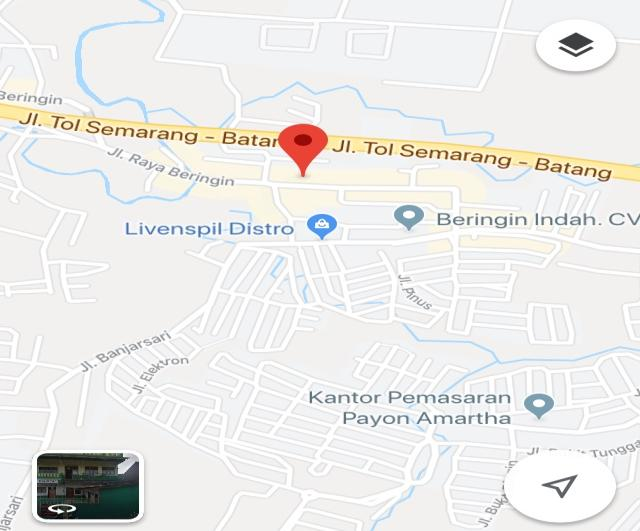 Sumber: www.maps.google.comPondok  Pesantren  Al-Ma’rufiyah  berdiri  pada  tahun1984  dan  diresmikan  oleh  kementrian  agama  pada  tahun1994. Pendiri Pondok Pesantren Al-Ma’rufiyah adalah KH. Abbas Marukhin dengan istri bernama Hj. Siti Maemunah. Nama pondok pesantren ini diambil dari nama pewakaf tanah yaitu KH. Ma’ruf.Pondok Pesantren Al- Ma’rufiyah memiliki keunikan tersendiri  yaitu  pesantren  yang  berciri  salafiyah  dengan63kajian khas kitab kuning, namun kegiatan sehari-harinya beradaptasi dengan kegiatan modern. Hal ini di karenakan mayoritas santriwan dan santriwatinya berasal dari kalangan mahasiswa. Hal ini menjadikan kegiatan santri  di Pondok Pesantren Al- Ma’rufiyah di siang hari adalah kuliah dan pada malam harinya baru mengikuti kegiatan pondok pesantren.Sebagaimana lazimnya pondok pesantren, di pondok ini  juga  diajarkan  beberapa  kitab  kuning  yang di  pelajari antara lain kitab fiqih, akhlak, akidah, tauhid, munakat dan lain-lain. Proses pembelajaran pada pondokpesantren ini dengan model madrasah diniyah dan mengkaji langsung bersama dengan pengasuh. (Data diperoleh dari dokumen, 28Juni 2019).B.     Visi dan Misi Pondok Pesantren Al-Ma’rufiyahDari setiap lembaga apapon, baik Madrasah, TPQ, Pondok pesantren dan lain sebagainya pasti memiliki Visi dan Misi yang dicanangkan. Demikian pula dengan pondok pesantren Al-Ma’rufiyah Bringin. Visi dan Misi pondok pesantren Al-Ma’rufiyah adalah sebagai berikut:Visi  :        untuk  mewujudkan  generasi  muda  yangSalafus Sholih dan Berakhlaqul Kharimah.64Misi  :        mewujudkan   isi   kunci   barokah,   yaitu Istiqomah, Jama’ah lan Ngaji, Khidmat, dan Ikhlas. (Wawancara KH. Abbas Marukhin, selaku Pengasuh Pondok Pesantren Al-Ma’rufiyah, Bringin 4 Juli 2019, pukul 20:00WIB).C.     Struktur Organisasi Pondok Pesantren Al-Ma’rufiyahLayaknya sebuah organisasi, pondok mempunyai struktur organisasi. Struktur organisasi adalah suatu bagan yang   bertujuan   membagi   tugas   dalam   berbagai   pusat kegiatan atau melaksanakan tugas yang harus dilaksanakan untuk mencapai tujuan yang sudah dirumuskan dalam organisasi. Struktur organisasi akan menggambarkan fungsi masing-masing  bagian  batas  wewenang  yang  dimilikinya, luas tanggung jawab  yang harus dipikulnya, hubungannya dengan bagian lain, atasannya dan bawahannya. Struktur organisasi pondok dapat disederhanakan atau dikembangkan sesuai dengan program dan tujuan dari sebuah pondok yang mungkin berbeda antara pondok yang satu dengan pondok yang lainnya. Tergantung pada mekanisme kerja organisasi pondok tersebut. Berikut hasil dari informasi yang penelitian dapat ini merupakan bagan struktur dan susunan organisasi65pengurus     Pondok     Pesantren     Al-Ma’rufiyah     BringinSemarang yaitu sebagai berikut: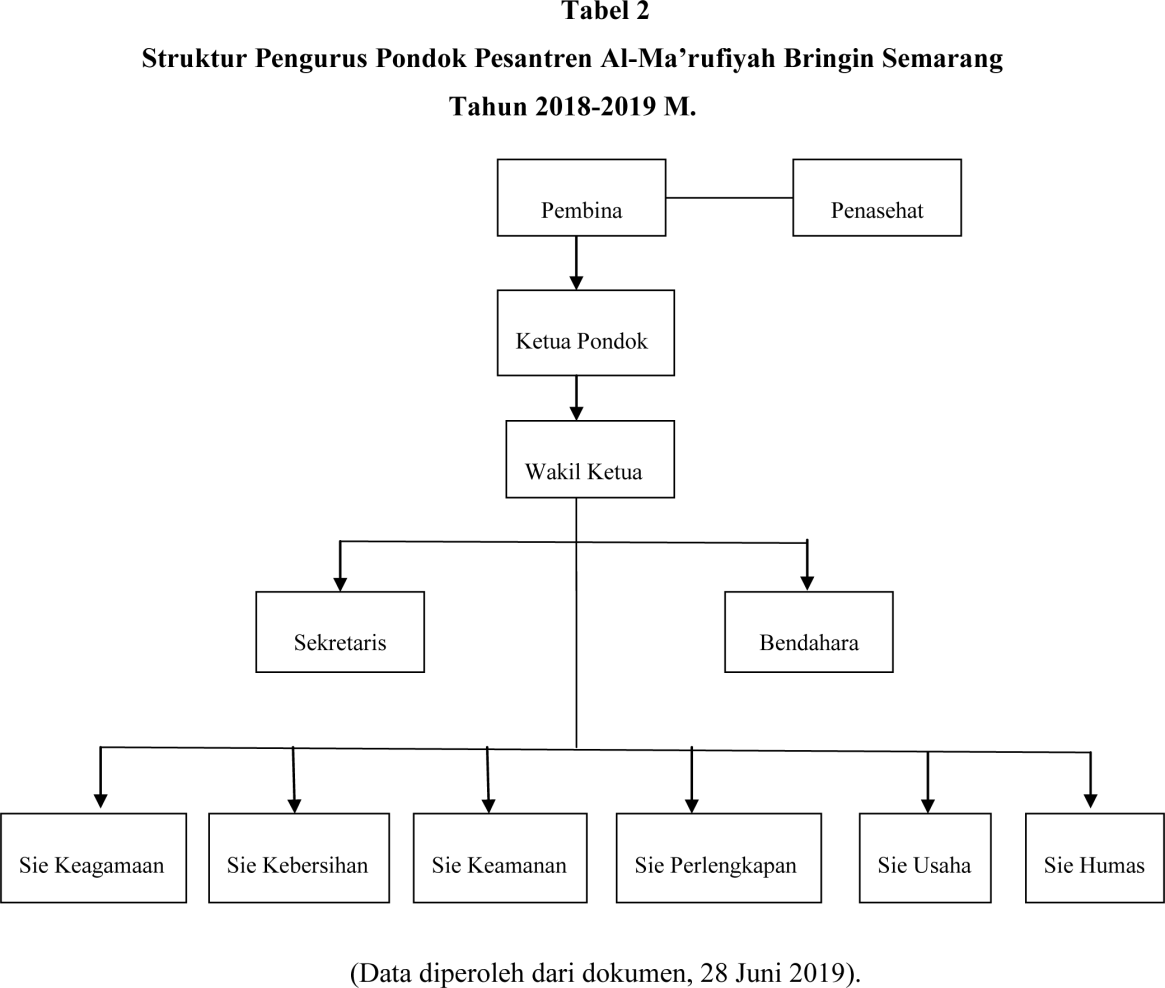 66Tabel 3Daftar Nama Pengurus Pondok Pesantren Al-Ma’rufiyahBringin Semarang67(Data diperoleh dari dokumen, 28 Juni 2019).D.     Sarana   Prasarana   Pondok   Pesantren   Al-Ma’rufiyahBringin SemarangPondok pesantren Al-Ma’rufiyah merupakan lembagapendidikan Islam yang bergerak dibidang salafiyah. Untuk68mewujudkan Visi Misi pondok pesantren membutuhkan sarana dan prasarana. adapun sarana dan prasarana pondok pesantren Al-Ma’rufiyah adalah sebagai berikut:1.      Sarana pendidikana)      Bangunan PondokPondok Pesantren Al-Ma’rufiyah memilikinya semuanya terdiri dari 1 (satu) musola, 2 (dua) aula, 9 (sembilan) kamar tidur putra, 15 (lima belas) kamar tidur putri, 12 (dua belas) toilet santri, 1 (satu kantur) kantor, 1 (satu) kantin, 2 (dua) ruang makan dan dapur, 2 (dua) toilet pegawai.b)      MusolaPondok Pesantren Al-Ma’rufiyah memiliki satu Musola berfungsi sebagai tempat sholat berjamaah, musyawarah, tempat pengajian kitab para santri, tempat pengajian bagi para bapa-bapa dan ibu-ibu.c)      AulaAula ini berfungsi sebagai tempat mengaji, pengarahan-pengarahan   dari   pengasuh   untuk69santri, belajar khitobah para santri tiap satu minggu sekali dan kegiatan-kegiatan positif lainnya.d)      KoperasiKoperasi yang didirikan di Pondok Pesantren Al-Ma’rufiyah bertujuan untuk memenuhi kebutuhan santri dan mengajarkan kepada santri untuk berlatih jual beli.e)      Lembaga    ASSIFA    (Assosiasi    Santri    Al-Ma’rufiyah)Lembaga Assifa adalah fasilitas organisasi. Oleh kerana itu, lembaga Assifa dibentuk dengan tujuan untuk melatih santri belajar berorganisasi. Lembaga  ini  bekerja  ketika  Pondok  Pesantren Al-Ma’rufiyah mengadakan kegiatan eksternal, seperti halnya Pengajian Maulid Nabi, Isra’ Mi’raj, dan lain-lainnya.2.	Sarana yang memudakan bagi santri a)	Asrama (Kamar) Putrab)      Asrama (Kamar) Putri c)      Kamar Mandi/Toilet70(Wawancara dengan Khisnul Faiz, selaku PembimbingPondok  Pesantren   Al-Ma’rufiyah,   Bringin  12  Juli2019, pukul 15:00 WIB).E.     Sistem Pendidikan Pengelolaan Pengajaran di PesantrenAl-Ma’rufiyahSistem sorogan tersebut dilaksanakan sebagaimana Jadwal Pelajaran Kitab Ba’da Subuh Pondok Pesantren Al- Ma’rufiyah 2018-2019 M. berikut ini:71Sistem sorogan tersebut dilaksanakan sebagaimana Jadwal Pelajaran Kitab Ba’da Ashar Pondok Pesantren Al- Ma’rufiyah 2018-2019 M. berikut ini:72Sistem  sorogan  tersebut  dilaksanakan  sebagaimanaJadwal Pelajaran Kitab Ba’da Mahgrib Pondok Pesantren Al-Ma’rufiyah 2018-2019 M. berikut ini:73Sistem  sorogan  tersebut  dilaksanakan  sebagaimanaJadwal Pelajaran Kitab Ba’da Isya’ Pondok Pesantren Al-Ma’rufiyah 2018-2019 M. berikut ini:74Keterangan:-        Membaca Al-asma’ul husna dan surat Al-waqiahsetiap ba’da subuh.-        Sholawatan   bersama   sebelum   mengaji   kitab kuning.-        Membaca surat Al-Mulk ba’da maghrib sebelumQiro’atul Qur’an.75-	Setiap tanggal 11 semua santri putra manaqiban bersama oleh KH. Abbas Masrukhin di aula putra (Data diperoleh dari dokumen, 28 Juni 2019).F.      Santri  dan  Tenaga  Pengurus  Pondok  Pesantren  Al-Ma’rufiyahSaat ini jumlah santri yang belajar dan mukim di komplek  Pondok  Pesantren  Al-Ma’rufiyah  secara keseluruhan berjumlah kurang lebih 320 Orang. terdiri dari laki-laki sebanyak 150 orang dan perempuan sebanyak 170 orang.Jumlah santri di pesantren sebanyak itu diasuh dan dibimbing kurang lebih 8 Pengurus dan Guru yang terdiri dari  alumni-alumni  Ponpes Al-Ma’rufiyah  semuanya.  Dan dari jumlah pengurus dan Guru itu kesemuanya tidak hanya berlatar  belakang  pendidikan  Pesantren  saja  namun  juga telah  menempuh  pendidikan  formal,  seperti  S1,  meskipun juga masih ada yang sedang menyelesaikan masa kuliah. (Wawancara dengan KH. Abbas Marukhin, selaku Pengasuh Pondok Pesantren Al-Ma’rufiyah, Bringin 4 Juli 2019, pukul20:20 WIB).76G.     Kegiatan  dan  Perkembangan  Kader  Dakwah  SantriPondok Pesantren Al-Ma’rufiyahAktivitas merupakan bentuk kegiatan yang dilakukan santri setiap harinya untuk membentuk sikap dan kepribadian para santri Pondok Pesantren Al-Ma’rufiyah.Aktivitas  yang  dilakukan  setiap  harinya  di  PondokPesantren Al-Ma’rufiyah adalah sebagai berikut:1.      Shalat BerjamaahShalat Jamaah merupakan amalan yang wajib dikerjakan oleh setiap umat muslim yang beragama islam. Shalat Jamaah ini dikerjakan setiap waktu shalat yang dipimpin oleh Pengasuh Pondok  Pesantren Al- Ma’rufiyah yaitu beliau KH. Abbas Masrukhin. Shalat Jama’ah ini diwajibkan kepada semua santri di Pondok Pesantren Al-Ma’rufiyah ini karena supaya para santri- santri  dapat  melaksanakan  ibadah  yang  wajib  ini dengan tepat waktu dan tidak menunda dalam melakukannya. Kegiatan ini juga nantinya akan mempengaruhi kedisiplinan para santri dalam melakukan aktivitas-aktivitas kesehariannya.2.      Sema’an Al-Qur’an77Sema’an Al-Qur’an ini dilakukan setiap hari Senin, Kamis yang dipimpin oleh Ibu Hj. Maimunah yang didampingi oleh mbak Ndanah dan Ning Suebatul Aslamiyah.  Sema’an  Al-Qur’an  ini  dilakukan  oleh santri  putri  dengan  maju satu persatu  sesuai  dengan giliran atau urutan mereka waktu datang ke tempat mengaji Al-Qur’an tersebut. Tempat yang digunakan untuk mengaji sendiri yaitu di musola atau rumah pengasuh Pondok Pesantren Al-Ma’rufiyah. Kegiatan ini rutin dilakukan setiap harinya karena untuk memperlancar bacaan santri dalam membaca Al- Qur’an.3.      Tadarus Al-Qur’anTadarus Al-Qur’an ini dilakukan rutin setiap harinya setelah Shalat Maghrib dan Subuh. Tempat untuk tadarus Al-Qur’an ini berada di aula masing- masing santri putra dan putri yang sesuai dengan lantai tempat tinggal mereka di Pondok Pesantren Al- Ma’rufiyah. Biasanya tadarus Al-Qur’an ini dilakukan secara bergantian antara santri satu dengan santri yang lainnya. Santri yang mendapat giliran berarti membaca sedangkan    santri    yang    lainnya    nyemak    atau78mendengarkan. Jika ada harakat atau bacaan yang salah maka para santri yang lainnya wajib membenarkan bacaan tersebut supaya dalam tadarusan Al-Qur’an tersebut bacaannya bisa sempurna. Kegiatan ini dilakukan   supaya   santri   tersebut   setelah   Shalat Maghrib  dan  Subuh  bisa meluangkan waktu  mereka untuk tadarusan bersama dan bisa bertatap muka secara langsung setelah seharian dari mereka ada yang menghabiskan waktunya di kampus. Kegiatan ini dilakukan agar memperlancar bacaan Al-Qur’an para santri.4.      Shalat TasbihShalat Tasbih ini dilakukan rutin setiap malam Jumat Bakda Maghrib di Musholla Al-Muttaqin. Shalat Tasbih ini wajib dilakukan oleh semua santri putri Pondok Pesantren Al-Ma’rufiyah. Shalat Tasbih ini rutin dilaksanakan agar para santri bisa menyempatkan waktu untuk bisa melakukan Shalat Sunnah dalam seminggunya dan Shalat Tasbih ini diwajibkan bagi semua  santri.  Biasanya  Shalat  Tasbih  ini  dilakukan79setelah Shalat Maghrib. Bilangan rakaat Shalat Tasbih yaitu 4 rakaat dengan masing-masing salam 2 kali. Shalat Tasbih ini dipimpin oleh Ibu Hj. Maimunah. Keutamaan Shalat Tasbih sendiri adalah agar terhindar dari kesedihan dan penyakit-penyakit berat, penghapus dosa, dan lain sebagainya. Setelah melakukan Shalat Tasbih dilanjutkan dengan membaca tahlil untuk mendoakan para ruh atau arwah keluarga kita yang sudah meninggal.5.      KhitobahKhitobah merupakan acara yang rutin diadakan setiap seminggu sekali. Khitobah ini diadakan untuk menambah keberanian para santri di depan umum. Santri  yang  bertugas  dalam  khitobah  ini  biasanya adalah mereka yang mendapat giliran sesuai  dengan jadwalnya masing-masing. Dalam susunan acara khitobah ini terdiri dari pembawa acara, tilawatil Qur’an,  sholawat,  sambutan  panitia,  dan  pembicara atau biasa disebut dengan Bu Nyai dan dilanjutkan dengan doa. Adapun tugas untuk Bu Nyai atau pembicara sendiri biasanya dipilih santri paling lama yang   berada   di   Pondok   Pesantren   Al-Ma’rufiyah.80Kegiatan khitobah ini diadakan agar mental para santri yang berada di Pondok Pesantren bisa lebih berani dan lebih  percaya  diri  di  depan  umum  dalam menyampaikan dakwahnya, sehingga nantinya bisa menjadi contoh santri yang lainnya dalam melakukan tugas yang diembannya. Di samping itu, khitobah ini diadakan agar bisa memotivasi para santri yang lainnya untuk bisa merubah dirinya kearah yang lebih baik lagi dari yang sebelumnya sehingga para santri tersebut nantinya bisa lebih mendalami ilmu agama.6.      Pembacaan Manaqib Syekh Abdul Qadir JailaniManaqiban  dilakukan  setiap  satu  bulan  sekali pada tanggal 11 Hijriyah. Kegiatan manaqiban tersebut wajib   diikuti   oleh   santri   putri   setelah   maghrib. Kegiatan Manaqiban tersebut dipimpin langsung oleh Hj. Maimunah selanjutnya dibaca secara bergantian sampai selesai. Manaqiban tersebut diadakan untuk mencari  keberkahan,  menambah  rezeki,  tolak  balak, dan agar doa atau keinginan seseorang dapat diterima dan dikabulkan oleh Allah SWT.7.      Yasinan81Kegiatan ini dilakukan rutin setiap hari Jumat sehabis Shalat Shubuh. Kegiatan ini dilakukan di aula masing-masing santri     Pondok Pesantren Al- Ma’rufiyah.  Yasinan  ini  merupakan  kegiatan  rutin yang dilakukan setiap minggunya supaya untuk bisa mendoakan  arwah-arwah  keluarga  dan  saudara  kita yang sudah tiada. Kegiatan ini dipimpin oleh salah satu santri yang bertugas dan santri  yang lainnya tinggal mengikutinya.8.      Mengkaji Kitab KuningDi dalam Pondok Pesantren Al-Ma’rufiyah, kegiatan yang wajib dilakukan setiap harinya yaitu mengkaji kitab kuning. Kitab kuning merupakan salah satu   kegiatan   yang   wajib   dilakukan   di   pondok Salafiyah seperti halnya di Pondok Pesantren Al- Ma’rufiyah   ini.   Sebelum   mengkaji   kitab   kuning tersebut biasanya para santri diwajibkan membaca Sholawatan bersama agar dalam mengkaji kitab kuning tersebut bisa lancar dan mendapatkan Barakah.(Wawancara dengan Ade Sucipto, selaku Pengurus Pondok Pesantren Al-Ma’rufiyah, Bringin 10Juli 2019, pukul 19:30 WIB).82H.     Penerapan Fungsi-fungsi Manajemen Pondok PesantrenAl-Ma’rufiyah dalam Membentuk Kader DakwahSetiap lembaga baik itu lembaga dakwah, lembaga pendidikan, maupun lembaga-lembaga yang bergerak dibidang lainnya dalam mencapai suatu tujuan dan terwujudnya hasil yang memuaskan, maka lembaga tersebut membutuhkan sebuah manajemen. Demi tercapainya pelaksanaan program kegiatan sesuai dengan tujuan yang tetap sasaran, maka tidaklah mungkin dilakukan oleh seseorang secara sendiri-sendiri, tetapi harus dilaksanakan dengan kerjasama dalam kesatuan yang rapi dan terencana serta mempergunakan sistem kerja yang efektif dan efisien (Manullang, 2008: 13).Sebuah kegiatan akan dikatakan berjalan secara efektif apabila yang menjadi tujuan benar-benar dapat dicapai, dan dalam pencapaiannya dikeluarkan pengorbanan-pengorbanan yang wajar atau lebih tepatnya jika kegiatan yang dilaksanakan   menurut   prinsip-prinsip   manajemen   akan83menjamin tercapainya tujuan yang telah ditetapkan oleh lembaga yang bersangkutan dan akan menumbuhkan sebuah citra professionalisme di kalangan masyarakat. Penerapan manajemen di Pondok Pesantren Al-Ma’rufiyah Bringin Semarang dimaksudkan adalah bagaimana Pondok Pesantren Al-Ma’rufiyah untuk mempraktekkan fungsi-fungsi manajemen, yaitu empat fungsi pokok manajemen. Dalam menjalankan kegiatan-kegiatan, pihak Pondok Pesantren Al- Ma’rufiyah Bringin Semarang menerapkan Fungsi-fungsi manajemen tersebut untuk mengatur dan menjaga kegiatan- kegiatan yang tujuannya untuk membina Santri Pondok Pesantren Al-Ma’rufiyah dalam Membentuk Kader Dakwah. Adapun   penerapan   fungsi   manajemen   yang   diterapkan adalah sebagai berikut:1.      Perencanaan (Planning)Perencanaan merupakan proses mempersiapkan secara sistematis kegiatan-kegiatan yang akan dikerjakan pada waktu yang akan datang untuk mencapai tujuan yang telah dirumuskan dan ditetapkan sebelumnya. Sejak berdirinya Pondok Pesantren Al- Ma’rufiyah Bringin Semarang telah mulai dipikirkan tentang arti  pentingnya  perencanaan  bagi  kebersihan84dalam pencapaian tujuan. Dengan perencanaan tersebut pengurus Pondok Pesantren Al-Ma’rufiyah Bringin Semarang berusaha agar kegiatan-kegiatan di Pondok Pesantren dapat terealisasi. Dalam Pondok Pesantren Al-Ma’rufiyah  pengurus  membuat  perencanaan kegiatan terlebih dahulu sebelum melaksanakan program-program yang ada di Pondok tersebut. Hal ini dibuktikan dengan adanya rapat tahunan guna membentukan pengurus baru serta membuat program- program, baik itu program baru maupun program lanjutan dari program sebelumnya. Maka, sebelumnya membuat sasaran kegiatan sebagai langkah untuk menentukan rencana-rencana kegiatan yang akan dilaksanakan. Kegiatan yang akan dilaksanakan atas dasar kesepakatan semua pengurus yang kegiatan tersebut berhubungan dengan visi misi Pondok Pesantren Al-Ma’rufiyah Bringin.Sistem perencanaan di Pondok Pesantren Al’Ma’rufiyah Bringin, dapat dideteksi melalui proses perencanaan yang dibuat mulai dari rapat pengurus untuk menentukan rancangan program kerja, yang ditindak lanjuti dengan rapat kerja yang dilaksanakan85pada awal bulan setelah terbentuknya pengurus baru, untuk  membahas  dan  menyusun  program  kegiatan kerja atau rencana kerja baik yang bersifat harian, mingguan, bulanan maupun tahunan.Hasil   dari   rapat   kerja   telah   disepakati   oleh segenap pengurus termasuk luar Pondok dan wakilnya, maka harus diketahui pula oleh Pengasuh. Sebab, Pengasuh yang akan member izin apakah program tersebut tepat atau masih ada kekurangan untuk dilaksanakan. Kerana pengasuh akan benar-benar memperirakannya secara matang-matang.  (Wawancara dengan  Ade  Sucipto,  selaku  Pengurus  Pondok Pesantren Al-Ma’rufiyah, Bringin 12 Juli 2019, pukul15:20 WIB).2.      Pengorganisasian (Organizing)Pengorganisasian merupakan proses penataan pengelmompokan   dan   pembagian   tugas,   tanggung jawab dan wewenang kepada semua perangkat  yang dimiliki  menjadi  kolektiftan  yang  dapat  digerakan86sebagai  satu  kesatuan  team  work  dalam  mencapai tujuan yang telah ditentukan secara efektif dan efesien.Pengorganisasian di Pondok Pesantren Al- Ma’rufiyah Bringin Semarang sudah berjalan sejak berdirinya Pondok Pesantren Al-Ma’rufiyah. Hal ini sudah adanya pembagian kerja antara Pengasuh dengan pengurus. Mengenai kepengurusan Pondok Pesantren ditentukan dan dipilih berdasarkan musyawarah pengurus-pengurus senior, kemudian diajukan kepada KH. Abas Masrukhin selaku Pengasuh Pondok Pesantren Al-Ma’rufiyah Bringin. Dalam struktur kepengurusan Pondok Pesantren Al-Ma’rufiyah yaitu Pengasuh dan wakil pengasuh merupakan pimpinan tertinggi  yang  menjadi  teladan  bagi  semua  santri. Selain  itu  kepengurusan  juga  diberikan  wewenang untuk masing-masing departemen seperti departemen Keagamaan, Kebersihan, Keamanan, Perlengkapan, Usaha, Humas. (Wawancara dengan Ade Sucipto, selaku Pengurus Pondok Pesantren Al-Ma’rufiyah, Bringin 12 Juli 2019, pukul 15:20 WIB).3.      Penggerakan (Actuating)87Penggerakan   merupakan   proses   menggerakan atau merangsang anggota-anggota kelompok untuk melaksanakan tugas masing-masing dengan kemauan baik dan antusiasme yang tinggi. Fungsi penggerakan ini dilakukan oleh Pimpinan Pondok Pesantren atau Pengasuh. Pengasuh dituntut untuk bisa bekerjasama dengan anggotanya untuk mencapai jalan atau alternative pemecahan apabila dalam kegiatan tersebut terdapat hambatan yang mengahalangi jalannya suatu kegiatan. Seorang pemimpin harus memberikan dukungan atau motivasi kepada bawahannya agar semangat dalam menjalankan tugas dan kewajiban masing-masing yang telah diemban dengan penuh tanggung jawab. Program kegitan yang telah direncanakan sebelumnya dilaksanakan atau dikerjakan dengan sebaik-baiknya secara bersama-sama antara Pengasuh  Pondok  Pesantren  ataupun  segenap pengurus. Adanya hubungan baik antara pengasuh dan bawahannya ini karena adanya motivasi atau dukungan yang diberikan oleh Pengasuh. Sehingga mereka dapat melaksanakan tugas-tugasnya dengan penuh tanggung jawab dalam rangka pencapaian tujuan bersama dalam88suatu lembaga atau organisasi. Dalam memberikan motivasi, seorang pimpinan tidak perlu memberikan uang sebagai balas jasa, tetapi para pengurus memberikan tenaganya semata-mata karena Allah dan dengan keikhlasan.Dengan rasa ikhlas inilah mereka akan berusaha untuk mengerjakan tugas mereka dengan sebaik- baiknya untuk mencapai tujuan yang telah ditetapkan yaitu  membantu  dan  dakwah  masyarakat  yang  luas agar   terbentuk   Pemimpin   dalam   masyarakat   dan Nagara. Bimbingan dan motivasi yang diberikan oleh Pengasuh kepada pengurus berupa pengarahan dalam pengabdian,  keikhlasan  untuk  berkhidmah,  dan motivasi dalam mengajar. Adapun dalam menjalin komunikasi yang baik, Pengasuh mengingatkan pengurus apabila ada kesalahan maupun kekeliruan. (Wawancara dengan Ade Sucipto, selaku Pengurus Pondok  Pesantren   Al-Ma’rufiyah,   Bringin  12  Juli2019, pukul 15:20 WIB).4.      Pengawasan (Controlling)Penerapan Pengawasan di Pondok Pesantren Al-Ma’rufiyah  bersifatnya  dua  yaitu  jangka  pindik  dan89jangka pangjang adalah usaha untuk memantau kegiatan-kegiatan yang telah diselenggarakan. Pengawasan terhadap program kerja di Pondok Pesantren Al-Ma’rufiyah Bringin di pantau secara langsung oleh Pengasuh. Pengasuh melakukan pengawasan  terhadap  kinerja  segenap  pengurus. Karena bagi Pengasuh, pengawasan yang dilakukan secara langsung ini bertujuan untuk dapat mengetahui letak kekeliruan dan kesalahan. Dengan begitu, kekeliruan  atau  kesalahan  tersebut  langsung dibetulkan.Pengawasan yang dilakukan dengan melakukan inspeksi dadakan. Mendengarkan masalah dan keluhan dari pengurus, menanyakan perkembangan pondok. Kemudian  ada  semacam  rapat  evaluasi  setiap  bulan oleh lurah dan pengurus. Hasilnya akan dilaporkan kepada KH. Abas Masrukhin selaku Pengasuh Pondok Pesantren Al-Ma’rufiyah Bringin. (Wawancara dengan Ade Sucipto, selaku Pengurus Pondok Pesantren Al- Ma’rufiyah, Bringin 12 Juli 2019, pukul 15:20 WIB).I.      Unsur-unsur     Manajemen     Pondok     Pesantren     Al-Ma’rufiyah dalam Mambentuk Kader Dakwah90Pengelolaan dalam Membentuk Kader Dakwah adalah faktor sentral dalam suatu organisasi. Apapun bentuk serta tujuannya, organisasi dibuat berdasarkan berbagai visi untuk kepentingan   manusia   dan   dalam   pelaksanaan   misinya dikelola dan diurus oleh manusia.Jadi manusia merupakan faktor strategis dalam semua kegiatan institusi/ organisasi. Selanjutnya, Manajemen Pondok Pesantren Al-Ma’rufiyah ini mengatur dan mengurus santri berdasarkan visi Pondok Pesantren agar tujuan Pondok Pesantren Al-Ma’rufiyah dapat dicapai secara optimum. Kerananya, dari Ilmu Manajemen (Management Science) yang mengacu kepada fungsi manajemen dalam pelaksanaan proses-proses   perencanaan,   pengorganisasian,   memimpin dan mengendalikan.Adapun   unsur-unsur   manajemen   untuk   mencapai tujuan yang telah ditentukan diperlukan alat-alat sarana (tools). Tools merupakan syarat suatu usaha untuk mencapai hasil yang ditetapkan. Tools tersebut dikenal dengan 6M+I, yaitu men, money, materials, methode, market, machine, and information.1.      Men (Manusia)91Tanpa ada manusia tidak ada proses kerja, sebab pada dasarnya adalah makhluk kerja. Oleh karena itu, manajemen timbul karena adanya orang-orang yang bekerja  sama  untuk  mencapai  suatu  tujuan. Manajemen pembinaan santri dalam membentuk kader dakwah santri di Pondok Pesantren Al-Ma’rufiyah Bringin Semarang, yaitu Pengasuh Pondok Pesantren KH. Abas Masrukhin, dan para ustadz serta segenap pengurus yang juga memiliki tugas untuk mengajar dan mendidik santri.2.      Money (Uang)Money atau uang dimaksudkan untuk mengelola pendanaan atau pembiayaan secara efisien sehingga tidak terjadi pemborosan dalam sebuah lembaga atau organisasi. Pengelolaan pendanaan adalah pengurusan dan pertanggung jawaban sebuah lembaga terhadap penyandang dana. Uang juga merupakan modal yang dipergunakan untuk membiayai pelaksanaan program atau  rencana  yang  telah  ditetapkan.  Besar  kecilnya hasil kegiatan dapat diukur dari jumlah uang yang beredar. Dalam hal ini, Pondok Pesantren Al- Ma’rufiyah    memperoleh    dana    guna    operasional92kegiatan dari kontribusi santri yakni biaya pendaftaran santri baru, daftar ulang santri baru, dan SPP yang dibayarkan setiap bulannya.3.      Materials (Materi)Materials atau bahan materi merupakan aspek yang tidak kalah penting. Pengelolaan materi yang disampaikan oleh Pengasuh, ustadz, maupun pengurus di Pondok Pesantren Al-Ma’rufiyah yang dapat mempengaruhi akhlak santri yaitu melalui pengajian kitab  kuning  diantaranya  kitab  Riyadhus  Sholihin, Tafsir jalalain, Bahsul Masail, Syarah Safinatunnajah, Ta’lim Muta’alim Tentu pada permulaannya diberikan pengetahuan akan pentingnya akhlakul karimah kepada santri. Kemudian setelah mendapat pengetahuan, santri ditekankan untuk mengamalkan ilmu yang sudah didapat  dalam  kehidupan  sehari-hari  dan menyampaikan kepada manusia dan mengajak amar ma’ruf (berbuat baik dan benar sesuai Qur’an Hadits dan Sunnah Rasul) serta mencegah nahi munkar (perbuatan yang dilarang agama) dengan cara hikmah.4.      Methode (Metode)93Metode adalah cara yang ditempuh teknik yang dipakai untuk mempermudahan jalannya pekerjaan dalam   mewujudkan   rencana   operasional.   (Effendi,2014: 13).  Sebaik  apa  pun  metode  yang digunakan, sementara dalam pelaksanaannya tidak sesuai maka hasilnya tidak akan optimal. Pengelolaan metode juga harus dilakukan dengan baik. Dalam hal ini, metode yang diterapkan dalam membentuk dakwah santri di Pondok Pesantren Al-Ma’rufiyah yaitu dengan menggunakan metode langsung yang dilakukan dengan menerapkan sistem pengajaran agama Islam yang bersumber dari kitab-kitab klasik berupa metode sorogan, bandongan, musyawarah, dan hafalan. Kegiatan pembinaan ini dilakukan dengan metode ceramah. Selain itu dibentuk peraturan-peraturan pondok di lingkungan Pondok Pesantren; memberlakukan  takziran  bagi  yang  melakukan pengasuh - pengurus - wali santri guna melakukan control terhadap santri. Selain itu, metode tidak langsung yang dilakukan oleh Pengasuh yaitu mendo’akan santri-santrinya agar kelak dapat manjadi orang yang bermanfaat di dunia dan akhirat.945.      Market (Pasar)Market atau pasar merupakan salah satu kunci yang menentukan sebuah lembaga atau organisasi menjadi lembaga yang besar atau kecil. Pasar yang dimaksud adalah masyarakat secara luas. Oleh karena itu, sasaran yang dituju Pondok Pesantren Al- Ma’rufiyah Bringin Semarang adalah masyarakat yang berniat untuk nyantri dan menempuh pendidikan sekolah di lembaga Yayasan Pondok Pesantren Al- Ma’rufiyah Bringin.6.      Machine (Mesin)Mesin yang dimaksud yaitu media. Pondok Pesantren Al-Ma’rufiyah Bringin Semarang dalam menerapkan manajemen pembinaan santri membutuhkan berupa media untuk pelaksanaan kegiatan. Media yang digunakan berbentuk untuk mempermudah dalam menyampaikan materi kepada santri. Media yang digunakan dalam manajemen pembinaan santri yaitu melalui lisan, tulisan dan audio atau pengeras suara.7.      Informatian (Informasi)95Informasi sangat dibutuhkan dalam pengelolaan mambentuk kader dakwah. Sebuah lembaga, terlebih Pondok Pesantren sebagai lembaga dakwah dan lembaga pendidikan harus selalu mengadakan informasi-informasi.  Informasi  dibutuhkan  agar Pondok Pesantren Al-Ma’rufiyah terbantu dalam melakukan penyebaran informasi mengenai profil, kegiatan-kegiatan  di  Pondok  Pesantren,  dan manajemen Pondok dalam melakukan pembinaan terhadap santri dan dalam melakukan pengembangan Pondok Pesantren Al-Ma’rufiyah Bringin Semarang. (Wawancara dengan Ade Sucipto, selaku Pengurus Pondok  Pesantren   Al-Ma’rufiyah,   Bringin  12  Juli2019, pukul 15:50 WIB).J.	Faktor  Pendukung  dan  Penghambat  Kegiatan  Pondok Pesantren Al-Ma’rufiyah Bringin Semarang dalam Membentuk Kader DakwahSetiap   kegiatan   tidak   terlepas  dari   adanya   faktorpendukung  dan  penghambat.  Begitu  juga  dengan pelaksanaan kegiatan Pondok Pesantren Al-Ma’rufiyah Bringin Semarang dalam Membentuk Kader Dakwah. Dalam kegiatan   ini   tentu   ada   beberapa   faktor   yang   sangat96mendukung berhasilnya kegiatan juga beberapa faktor penghambat kegiatan Pondok Pesantren Al-Ma’rufiyah Bringin Semarang dalam Membentuk Kader Dakwah. Dari hasil wawancara dengan santri dan pengurus faktor pendukung dan penghambat tersebut adalah:1.      Faktor PendukungYang menjadi Penunjang atau pendukung dalam kelancaran kegiatan diantaranya adalah:a)      Secara kuantitas santri di pondok pesantren Al-Ma’rufiyah setiap tahunnya semakin meningkat.b)      Tersedianya fasilitas dalam latihan dakwah.c)	Kesinambungan      control      antar      Pengasuh, pengurus.d)	Karena  memang  ruangan  kelas  untuk  belajar santri yang standar.e)	Tenaga   pengajar   diambilkan   langsung   dari alumni-alumni  Pondok  Al-Ma’rufiyah  yang sudah mengembangkan ilmunya di berbagai perguruan tinggi dan Pondok Pesantren.97f)	Motivasi  dari  pengurus  kepada  santri.  Akan tetapi , pengurus tidak hanya mengajar saja, namun juga memberi contoh dan tauladan yang baik.g)	Keikhlasan     dari     setiap     pengurus,     yakni mengharap ridho Allah SWT.h)      Dukungan dari orang tua santri dan masyarakat desa Bringin pada umumnya serta umat Islam pada khususnya.2.      Faktor Penghambata)	Faktor   penghambat   yang   terbesarnya   Santri meminat mengajinya kurang. Motivasi santri untuk mengaji sangatlah kurang karena mereka lebih mengutamakan pendidikan formal daripada pendidikan non formal yang ada di pondok pesantren Al-Ma’rufiyah.b)	Kurangnya      rasa      percaya      diri       dalam menyampaikan dakwah kepada masyarakat atau khalayak ramai.c)	Kurangnya materi yang mau di sampaikan untuk dakwah.98d)	Pengurus  kurang  komunikatif  terhadap  santri, karena pengurus banyak kesibukan juga diluar Pondok seperti menempuh pendidikan di perkuliahan dan bekerja.e)	Lingkungan    sekolah    di    area    Pondok    Al- Ma’rufiyah yang siswanya tidak hanya dari kalangan santri, namun juga dari masyarakat luar.BAB IVANALISIS MANAJEMEN PONDOK PESANTREN AL- MA’RUFIYAH BRINGIN SEMARANG DALAM MEMBENTUK KADER DAKWAHA.	Analisis  Terhadap  Manajemen  Pondok  Pesantren  Al- Ma’rufiyah Bringin Semarang dalam Membentuk Kader DakwahManajemen  merupakan  suatu  proses  atau  kerangkakerja yang melibatkan bimbingan atau pengarahan suatu kelompok  orang-orang kearah  tujuan-tujuan  organisasional atau maksud-maksud yang nyata. Manajemen adalah suatu kegiatan, pelaksanaannya disebut “managing”, sedangkan pelaksananya disebut “manager” atau pengelola.Dari  program  yang  digunakan  sebagai  manajemen yang diterapkan di Pondok Pesantren Al-Ma’rufiyah Bringin Semarang, peneliti menganalisa bahwa Pondok Pesantren Al- Ma’rufiyah Bringin Semarang telah mengaplikasikan dari fungsi-fungsi manajemen yaitu POAC yang terdiri dari Perencanaan   (Planning),   Pengorganisasian   (Organizing),Penggerakan   (Actuating),   dan   Pengawasan   (Controling)99100untuk menetapkan suatu tujuan yang hendak dicapai bersama.1.      Perencanaan (Planning)Perencanaan program-program di Pondok Pesantren Al-Ma’rufiyah Bringin Semarang sudah cukup  baik  oleh  karena  pengurus  membuat perencanaan kegiatan terlebih dahulu sebelum melaksanakan program-program yang ada di Pondok tersebut. Dan metode juga dilakukan dengan baik metode yang diterapkan dalam membentuk dakwah santri di pondok Pesantren Al-Ma’rufiyah yaitu dengan menggunakan metode langsung yang dilakukan dengan menerapkan sistem pengajaran agama Islam yang bersumber dari kitab-kitab klasik berupa metode sorogan, bandongan, musyawarah, dan hafalan. Dan materi penyampaian kepada santri a) Materi Riyadhus Sholihin b) Materi Tafsir jalalain c) Materi Bahsul Masail d) Materi Syarah Safinatunnajah e) Materi Ta’lim Muta’alim.2.      Pengorganisasian (Organizing)Pengorganisasian Pondok Pesantren Al- Ma’rufiyah Bringin Semarang telah memiliki susunan struktur   organisasi   dan   pembagian   tugasnya   (job101description). Manfaat pengorganisasian pada kegiatan di Pondok Pesantren Al-Ma’rufiyah Bringin Semarang adalah sebagai pedoman bagi kegiatan yang akan dilakukan agar sesuai dengan perencanaan yang telah ditetapkan sebelumnya. Pedoman ini digunakan untuk mengetahui apa, kapan, dimana, serta oleh siapa kegiatan  itu  dilakukan.  Dengan  adanya pengorganisasian yang dilakukan dapat dijadikan sebagai standar pelaksanaan. Artinya pembagian tugas dan tanggung jawab kepada masing-masing pengurus dapat dipahami dan dilaksanakan.Di Pondok Pesantren Al-Ma’rufiyah menunjukan bahwa pemimpin atau pengasuh di pondok Pesantren Al-Ma’rufiyah memberikan keputusan secara langsung kepada bawahannya.3.      Penggerakan (Actuating)Penggerakan pondok Pesantren Al-Ma’rufiyah Bringin  Semarang  merupakan  proses  menggerakan atau merangsang anggota-anggota kelompak untuk melaksanakan tugas masing-masing dengan kemauan baik dan antusiasme yang tinggi. Setelah pembagian tugas, tanggung jawab dan wewenang yang tercermin102dalam susunan kepengurusan, Selanjutnya adalah menggerakan, pelaksanaan dan memberi dorongan para pelaksana baik pengurus ataupun santri segera melaksanakan aktivitas kegiatan Pondok Pesantren. Keberhasilan fungsi ini sangat ditentukan oleh kemampuan  pimpinan  dalam  menggerakan bawahannya.4.      Pengawasan (Controlling)Pengawasan adalah mengukur pelaksanaan dengan tujuan-tujuan, menentukan sebab-sebab penyimpangan-penyimpangan  dan  mengambil tindakan-tindakan korektif dimana perlu. Fungsi ini dilaksanakan sebagai upaya untuk lebih menjamin bahwa semua kegiatan operasional berlangsung sesuai dengan  rencana  yang  telah  ditetapkan  sebelumnya. Serta  bermanfaat  untuk  mengetahui  apakah  semua yang dilakukan  sudah sesuai  dengan  instruksi, sehingga tidak melencang dari perencanaan. Selain itu, pengawasan yang dilaksanakan dapat berfungsi untuk mengetahui hambatan serta kesulitan apa saja yang dihadapi agar cepat diambil keputusan untuk jalan keluar dari permasalahan tersebut.103Dengan kata lain, pengawasan merupakan kegiatan yang sistematis untuk memantau penyelenggaraan kegiatan. Tahap pengawasan yang dilaksanakan  pada  setiap  kegiatan  di  Pondok Pesantren, yaitu memantau kegiatan yang telah, sedang dan akan dilaksanakan untuk mengetahui hasil-hasil sehingga dapat dinilai apakah kegiatan yang tujuannya mengelola santri berjalan dengan baik sesuai dengan rencana atau tidak. Dalam hal ini pengurus Pondok Pesantren Al-Ma’rufiyah Bringin Semarang telah melakukan koordinasi kepada Pengasuh Pondok untuk mengawasi dan mengontrol apakah program kegiatan yang dibuat berjalan sesuai dengan rencana atau tidak. Karena yang tidak kalah penting dalam proses pengawasan dalam pelaksanaan kegiatan di Pondok adalah adanya komunikasi agar dapat mengetahui kondisi serta perkembangan kegiatan yang dilaksanakan.Dengan demikian maka penulis dapat menyimpangkan bahwa manajemen membentuk kader dakwah santri di Pondok Pesantren Al-Ma’rufiyah Bringin   Semarang   secara   umumnya   cukup   baik.104Dengan  disadari  ataupun  tidak  fungsi-fungsi manajemen yang meliputi perencanaan, pengorganisasian,   penggerakan,   dan   pengendalian sudah  sesuai   dengan   konsep   yang  ada.   Sehingga Pondok Pesantren Al-Ma’rufiyah dapat menjadi pusat kegiatan ummat yang dapat menciptakan masyarakat kampung menjadi masyarakat yang baik, sejahtera, rukun,  damai  dan  selalu  berada  dalam  lingkungan Allah SWT.Adapun Pondok Pesantren Al-Ma’rufiyah dalam mengelola SDM dakwah santri meliputi beberapa hal yaitu;a)	Mengadakan   khithobah   (latihan   bagai   mana seseorang santri berpidato didepan podium mulai dari awal sampai akhir), dalam hal latihan ini bukan semua santri yang dapat mengelolakan sumber daya manusia dakwah dengan secara hikmah. Dan dilakukan latihan ini satu minggu sekali  peda  hari  kamis  malam  jum’at. (Wawancara dengan Ade Sucipto, selaku Pengurus Pondok Pesantren Al-Ma’rufiyah, Bringin 10 Juli 2019, pukul 19:30 WIB).105b)		Unsur-unsur Manajemen Sumber Daya Manusia untuk mencapai tujuan yang telah ditentukan diperlukan alat-alat sarana (tools). Tools merupakan syarat suatu usaha untuk mencapai hasil yang ditetapkan. Tools tersebut dikenal dengan 6M+I, yaitu men, money, materials, methode, market, machine, and information.1)      Men (Manusia)Pondok Pesantren Al-Ma’rufiyah Bringin sudah membentuk badan pengurus harian yang bertugas mengelola dan menangani kegiatan-kegiatan Pondok. Untuk mendidik dan membina sumber daya manusia santri ini pembagian kerja antar unit sudah berjalan dengan baik, meskipun tetap saja Pengasuh Pondok Pesantren Al- Ma’rufiyah memiliki pengasuh yang kuat. Oleh   karena   itu,   masing-masing   pihak harus bekerja  sama  guna  membina  santri yang mandiri dan memiliki akhlakul karimah   Supaya   bisa   menjadi   contoh teladan    bagi     yang    lain,    dan    bisa106menyampaikan kepada manusia dan mengajak  amar  ma’ruf  serta  mencegah nahi munkar dengan cara hikmah.2)      Money (Uang)Berkaitan dengan pengelolaasn keuangan  sebuah  lembaga,  terutama Pondok Pesantren akan menimbulkan permasalahan yang serius apabila pengelolaannya tidak dilakukan dengan teliti. Pengelolaan do Pondok Pesantren Al- Ma’rufiyah Bringin Semarang sudah cukup baik, yakni bendahara Pondok akan menyetorkan laporan keuangan Pondok kepada Umi setiap sebulan sekali. Pengelolaan keuangan ini dilaukan agar kelemahan dan kekurangan Pondok Pesantren dapat diketahui secara transparan oleh pihak-pihak lain, termasuk wali santri.3)      Materials (Materi)107Penanaman dakwah santri di Pondok Pesantren sangat penting. Oleh karena itu, pengurus Pondok Pesantren Al-Ma’rufiyah menetapkan   jadwal   kegiatan   pengajian kitab   yang  dilaksanakan   setelah   subuh, ashar dan Isya’. Materi yang diajarkan kepada santri yaitu melalui pengajian Kitab kuning berupa kitab Riyadhus Sholihin, Tafsir jalalain, Bahsul Masail, Syarah Safinatunnajah, Ta’lim Muta’alim. Dengan sistem pengajaran bandongan yaitu adalah para santri mengikuti pelajaran dengan duduk di sekeliling kyai atau ustadz. Kyai atau ustadz membacakan kitab yang dipelajari saat itu, santri menyimak  kitab masing-masing dan membuat catatan. Ustadz juga akan menyampaikan materi kepada santri melalui pengajian kitab-kitab kuning  didalam  kelas.  Disela-sela pengajian, ustadz memberikan pengetahuan kepada santri termasuk pengetahuan akan pentingnya cara-cara yang benar dan sesuai108dengan  Qur’an  Hadits dan  Sunnah  Rasul SAW. Dengan harapan, santri dan mampu mengamalkannya dalam kehidupan sehari- hari   baik   itu   di   lingkungan   Pondok, maupun keluarganya.4)      Methode (Metode)Metode yang diterapkan di Pondok Pesantren  Al-Ma’rufiyah  dalam manajemen pengelolaan sumber daya manusia dalam membentuk kader dakwah santri yaitu metode secara langsung dan tidak langsung. Metode secara langsung bertujuan untuk mencetak santri yang memiliki kedisiplinan. Kedisiplinan hakikatnya merupakan salah satu faktor yang akan menentukan keberhasilan dari kegiatan-kegiatan  Pondok  Pesantren lainnya. Penerapan peraturan dan program- program kegiatan Pondok Pesantren Al- Ma’rufiyah yang dilaksanakan secara disiplin akan menjadikan Pondok Pesantren Al-Ma’rufiyah  sebagai  lembaga  dakwah109yang berpengaruh terhadap lingkungan sekitarnya. Selain dengan metode tersebut, pola mengelola Pengasuh terhadap dakwah santri juga dengan memberikan teladan; yakni mengisahkan riwayat ulama-ulama besar terdahulu yang meliputi keadaan mareka saat mencari ilmu, perilaku, tirakat dan pola hidup sederhana mareka, dan dalam  pengajian  kitab-kitab  kuning tersebut; Pengasuh, ustadz dan segenap pengurus mengawasi kegiatan dan tingkah laku santri; Metode Pengasuh secara tidak langsung berupa mendo’akan santri agar mareka  menjadi  insan  yang  bermanfaat bagi agama, nusa dan bangsa, dan menjadi insane yang mulia di dunia dan akhirat.5)      Market (Pasar)Pondok Pesantren Al-Ma’rufiyah dalam melakukan pemasaran harus diimbangi dengan strategi yang tepat. Masyarakat  akan  lebih  tertarik  dan berminat untuk menitipkan anak mareka di110Pondok Pesantren tentu dengan berbagai pertimbangan. Oleh karena itu, selain dengan mencetak brosur saat penerimaan santri baru guna menarik masyarakat, Pondok Pesantren Al-Ma’rufiyah perlu membentuk Sumber Daya Manusia yang bermutu baik itu kepada ustadz maupun pengurus. Pondok Pesantren Al-Ma’rufiyah juga perlu mengembangkan dakwah santri fasilitas pendidikan.6)      Machine (Media)Media yang dipergunakan di Pondok Pesantren  Al-Ma’rufiyah  Bringin Semarang dalam penerapan manajemen pengelolaan SDM dakwah santri yaitu dengan menggunakan media lisan. Media lisan ini menggunakan lidah atau suatu dalam menyampaikan materi dan nasihat- nasihat dalam bentuk ceramah. Sehingga santri akan lebih untuk memahami materi yang diberikan oleh Pengasuh, ustadz maupun  pengurus.  Pondok  Pesantren  Al-111Ma’rufiyah juga menggunakan media tulisan, yaitu dengan menggunakan kitab- kitab kuning sebagai bahan yang dikaji untuk santri diantaranya kitab Riyadhus Sholihin, Tafsir jalalain, Bahsul Masail, Syarah Safinatunnajah, Ta’lim Muta’alim. Penggunaan media lisan dan tulisan hanya digunakan dalam penyampaian materi didalam kelas. Selain itu, media yang digunakan yaitu Audio. Pondok Pesantren Al-Ma’rufiyah Bringin Semarang menggunakan pengeras suatu atau sound sistem dalam menyampaikan materi dan nasihat-nasihat hanya ketika penyampaian materi  didalam  Musola  atau  Aula. Sehingga lebih memperjelas serta mempermudah santri dalam menerima ilmu dan pesan yang disampaikan.7)      Information (Informasi)Pengelolaan   informasi   dibutuhkan oleh    Pondok    Pesantren    Al-Ma’rufiyah112Bringin Semarang dalam penerapan manajemen pengelolaan terhadap santri. Pondok Pesantren juga perlu untuk membuka  diri  dalam  pengetahuan informasi. Informasi ini bukan hanya merupakan, melaikan juga dapat menjadi sumber kekuatan dalam perkembangan Pondok. Hal ini juga untuk membantu kepercayaan publik kepada Pondok Pesantren Al-Ma’rufiyah. Wujud dari informasi  yang  digunakan  Pondok Pesantren Al-Ma’rufiyah yaitu melalui perangkat  internet.  Penggunaan  media sosial media melalui alamat web Pondok: www.al-m a ’rufi ya h.ne t  ,      media      sosial berupa  fecebook:  Al-Ma’rufiyah   Bringin Semarang.c)	Dakwah    yang   dilakukannya   sesuai   dengan fahaman ahlussunnah wal jama’ah tidak keluar dari  visi  dan  misi  Pondok  Pesantren.  Yaitu dengan menyampaikan kepada manusia dan mengajak amar ma’ruf (berbuat baik dan benar113sesuai Qur’an Hadits dan Sunnah Rasul) serta mencegah nahi munkar (perbuatan yang dilarang agama)  dengan  cara  hikmah  (perkataan  yang tegas dan benar sehingga dapat membedakan antara yang benar dan salah) sebagaimana firman Allah yang dijelaskan dalam al-Qur’an surat An-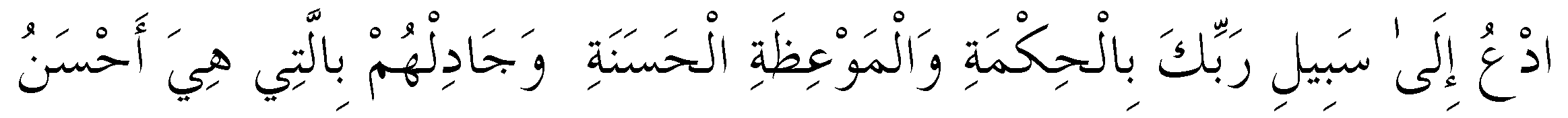 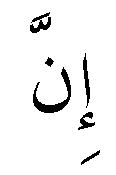 nahl ayat 125.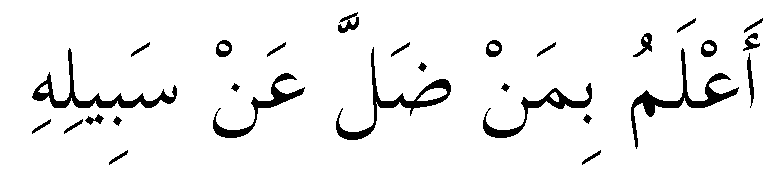 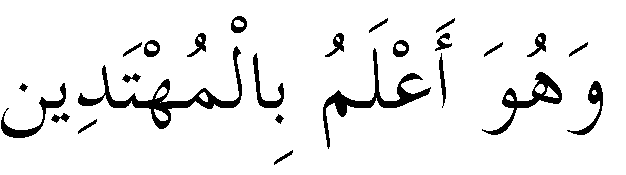 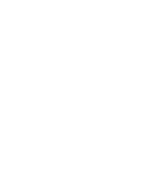 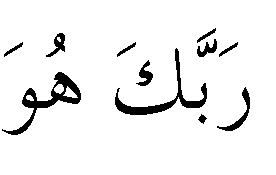 Artinya   :   “Serulah   (manusia)   kepada   jalan Tuhan-mu dengan hikmah dan pelajaran yang baik dan bantahlah  mereka dengan cara  yang baik. Sesungguhnya Tuhanmu Dialah yang lebih mengetahui tentang siapa yang tersesat dari jalan-Nya dan Dialah yang lebih mengetahui orang-orang yang  mendapat    petunjuk”(Depag RI, 2005: 281).Usaha pertama yang pengasuh tanamkan kepada pengurus dan santri dalam mengelola sumber daya manusia santri, adalah niat yang ikhlas karena Allah dalam setiap perbuatan dan usaha kedua yang pengasuh lakukan adalah do’a114yang tulus kepada Allah sehingga segala tujuan dapat dicapai karena Allah SWT. (Wawancara dengan Ade Sucipto, selaku Pengurus Pondok Pesantren Al-Ma’rufiyah, Bringin 12 Juli 2019, pukul 15:50 WIB).B.	Analisis terhadap Faktor  Pendukung  dan  Penghambat Manajemen Pondok Pesantren Al-Ma’rufiyah Bringin Semarang dalam Membentuk Kader DakwahHampir semua organisasi atau lembaga mempunyai kekurangan dan kelebihan dalam pengelolaan menjalankan tugas serta fungsinya. Demikian juga dengan Pondok Pesantren Al-Ma’rufiyah Bringin Semarang, tentunya tidak bisa selalu sesuai dengan tujuan yang sudah direncanakan, pasti  ada  halangan  atau  rintangan  yang  harus  dilewati. Adapun faktor tersebut sesuai yang diperoleh dari data di lapangan adalah sebagai berikut:1.      Faktor Pendukunga)	Adanya motivasi yang diberikan oleh pengasuh pondok pesantren Al-Ma’rufiyah kepada para santri dengan tujuan agar para santri dapat menyampaikan ajaran Islam kepada masyarakat, karena    sebaik-baik    manusia    adalah    yang115bermanfaat bagi manusia lainnya. Dengan menyampaikan ajaran islam ataupun mengamalkan ilmu yang kita miliki kepada masyarakat  merupakan  salah  satu  bentuk kegiatan yang member manfaat.b)	Adanya   kurikulum    yang   diberikan   pondok pesantren Al-Ma’rufiyah Bringin Semarang yang mengarah  kepada  keberhasilan  dalam membentuk kader dakwah.c)	Adanya      peraturan-peraturan      yang      harus dilakukan oleh para santri sehingga mereka selalu mengikuti kegiatan sesuai dengan jadwal yang telah ditentukan.d)	Minat  baca dari diri santri untuk  mendapatkan referensi yang bagus dalam mencari materi dakwah.2.      Faktor Penghambata)	Faktor   penghambat   yang   terbesarnya   Santri meminat mengajinya kurang. Secara kuantitas santri di pondok pesantren Al-Ma’rufiyah setiap tahunnya   semakin   meningkat   tetapi   motivasi santri  untuk  mengaji  sangatlah  kurang  karena116mereka lebih mengutamakan pendidikan formal daripada pendidikan non formal yang ada di pondok pesantren Al-Ma’rufiyah.b)	Kurangnya      rasa      percaya      diri       dalam menyampaikan dakwah kepada masyarakat atau khalayak ramai.c)	Kurangnya materi yang mau di sampaikan untuk dakwah.d)	Pengurus  kurang  komunikatif  terhadap  santri, karena pengurus banyak kesibukan juga diluar Pondok seperti menempuh pendidikan di perkuliahan dan bekerja.e)       Lingkungan sekolah di area Pondok Al- Ma’rufiyah yang siswanya tidak hanya dari kalangan santri, namun juga dari masyarakat luar.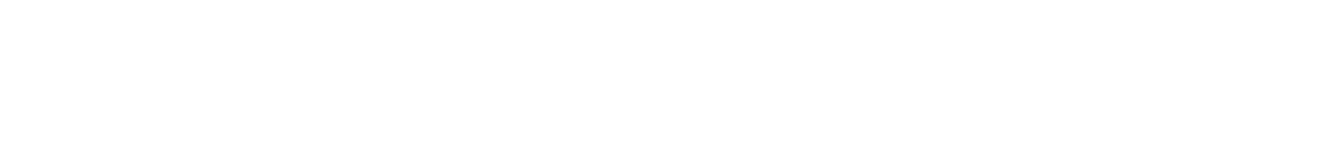 117BAB V PENUTUPA.     KesimpulanBerdasarkan   pemaparan   dari   bab-bab   sebelumnya, penulis dapat disimpulkan sebagai berikut:1.	Manajemen yang di  lakukan  oleh  Pondok  Pesantren Al-Ma’rufiyah Bringin Semarang, antara lain: a. Menanamkan akidah pada para santri secara besar, b. Menanamkan syari’ah secara tepat, c. Menanamkan pendidikan akhlak al-karimah, d. Menanamkan konsep toleransi dalam beragama, e. Membentuk jiwa santri peduli alam sekitar, dan f. Membentuk karakter Santri Dengan Melalui Pengajian Rutin, dan g. Membentuk kader dakwah santri dengan menyampaikan kepada manusia dan mengajak amar ma’ruf (berbuat baik dan benar sesuai Qur’an Hadits dan Sunnah Rasul) serta mencegah   nahi   munkar   (perbuatan   yang   dilarangagama) dengan cara hikmah.1171182.	Faktor   pendukung   dan   penghambatan   Manajemen Pondok Pesantren Al-Ma’rufiyah Bringin Semarang dalam Membentuk Kader Dakwah, sebagai berikut:a)	Faktor      pendukung      adalah;      1)      Adanya tanggungjawab dan loyalitas dari para pengurus dan Ustadz-ustadzah Pondok Pesantren Al- Ma’rufiyah Bringin Semarang untuk tetap mengabdi dan berdawah baik di lingkungan Pondok Pesantren Al-Ma’rufiyah Bringin Semarang sendiri maupun di masyarakat dengan kegiatan mengajar, ceramah, dan sebagainya, 2) Partisipasi yang diberikan oleh semua kalangan baik santri maupun masyarakat sekitarnya yang ingin mengikuti kegiatan yang di selenggarakan oleh Pondok Pesantren Al-Ma’rufiyah Bringin Semarang.   3)   Para   pengurus   dan   pimpinan Pondok Pesantren Al-Ma’rufiyah sangat memperjuangkan  Islam  dengan  cara mengingatkan aktivitas-aktivitas dakwah santri dan mengajarkan ajaran-ajaran Islam agar mencapai tujuan yang dikehendaki. 4) Banyak tokoh  masyarakat  dan  alumni-alumni  Pondok119Pesantren  Al-Ma’rufiyah  yang  mendukung proses kegiatan yang diselenggarakan Pondok Pesantren Al-Ma’rufiyah Bringin Semarang, sehingga semua kegiatan yang berkaitan dengan masyarakat juga berjalan dengan lancar, dan 5) Banyak santri yang siap untuk berdakwah ke lingkungan masyarakat masing-masing.b)	Faktor penghambat adalah; 1) Secara kuantitas pondok pesantren Al-Ma’rufiyah setiap tahunnya semakin meningkat tetapi motivasi santri untuk mengaji sangatlah kurang, karena mereka lebih mengutamakan pendidikan formal daripada pendidikan non formal yang ada di pondok pesantren Al-Ma’rufiyah. 2) Pengurus kurang komunikatif terhadap santri, karena pengurus banyak kesibukan juga diluar Pondok seperti menempuh  pendidikan  di  perkuliahan  dan bekerja. 3) Lingkungan sekolah di area Pondok Al-Ma’rufiyah yang siswanya tidak hanya dari kalangan santri, namun juga dari masyarakat luar.4) Orang tua santri kurang menjalin komunikasi120dengan   pengurus   pesantren   tentang   kegiatan anaknya di pesantren Al-Ma’rufiyah.B.     Saran-saranSetelah penulis melakukan penelitian dengan beberapa orang yang diwawancara tentang Manajemen Pondok Pesantren Al-Ma’rufiyah Bringin Semarang dalam Membentuk Kader Dakwah, maka penulis ingin memberikan beberapa sasaran:1.	Para  Mengurus  lebih  memahami  pola  manajemen pesantren secara tepat dalam rangka meraih peluang memenangkan persaingan gelobal.2.	Para  asatidz  atau  pengurus  Pondok  Pesantren  lebih memerhatikan  lagi  dalam   pengawasan  para   santri setiap disiplin yang ada dapat memiliki yang lebih baik lagi.3.	Dan  lebih  berani  dan  lebih  aktif  lagi  dalam  usaha peningkatan dakwah santri kepada masyarakat dan Nagara.4.	Kepada  para  santri  kegiatan  semua  yang  dilakukan selama belajar di Pondok Pesantren adalah demi kemaslahatan  individu  santri  sebagai  bekal  ketika keluar dari Pondok Pesantren dan menjalani kehidupan121dalam masyarakat dan bahkan untuk kehidupan akhirat nanti.C.     PenutupSebagai kata akhir dalam penulisan skripsi ini, penulis mengucapkan syukur Alhamdulillah kehadirat Allah SWT. Yang mana telah memberikan taufiq, hidayah, dan rahmat- Nya  serta  tidak  lupa  penulis mengucapkan  banyak terimakasih kepada berbagai pihak yang dengan penuh keikhlasan dan kesabaran telah membantu sehingga penulis dapat menyelesaikan skripsi ini.Penulis juga menyadari bahwa masih banyak kekurangan-kekurangan  dalam  skripsi  ini,  karena keterbatasan kemampuan dan kesulitan tentang bahasa yang penulis miliki. Untuk itu demi kebaikan dan kesempurnaan skripsi ini, saran dan kritik sangat penulis harapkan. Semoga skripsi yang sangat sederhana ini dapat memberikan manfaat bagi penulis khususnya, dan pembaca umumnya serta dapat memberikan sumbangan pada perkembangan ilmu dakwah agama Islam khususnya. Amiin-amiin ya rabbal’alamin...DAFTAR PUSTAKAAnggriana Dilma Finisa, Landasan program perangcanan dan perancangan arsitektur Pondok Pesantren Modern di Kendal,(Universitas di Ponegoro, 2010).Ambar Teguh Sulistiyani, M. Si, Dra. Rosidah, M. Si., ManajemenSumber Daya Manusia, (Yogyakarta: Gava Media, 2018). Amin, Samsul Munir. 2013. Ilmu Dakwah. Jakarta: Amzah.Ahmad Sutarmadi, Manajemen Masjid Kontemporer, (Jakarta: Media, 2012).Abdul  Choliq,  Pengantar  Manajemen,  (Semarang:  Rafi  SaranaPerkasa, 2011).Al-Bayanuni, dkk, Al-Madkhal ila „Ilm al-Dakwah, Beirut: Muassah al-Risalah: 1991.Bintoro,   M.T.   Drs.   Daryanto,   Manajemen   Penilaian   KinerjaKaryawan,(Yogyakarta: Gava Media, 2017).Bambang    Subandi,    Manajemen    Organisasi    dalam    HadisNabi,(Yogyakarta: INDeS 2016).Donni Juni Priansa, S.Pd., S.E., M.M., QWP, Manajemen Organisasi Publik Mengembangkan Organisasi Modern Berorientasi   Publik,   (Bandung:   CV   PUSTAKA   SETIA2018).Danim Sudarwan, Manajemen Penelitian Kualitatif Ancangan Metodologi, Presentasi, dan Publikasi Hasil Penelitian untuk Mahasiswa dan penelitian Pemuda Bidang Ilmu-ilmu social, Pendidikan, dan Humaniora, (Bandung: CV. PUSTAKA SETAI, 2002).Edy Sutrisno, M.SI.,Manajemen Sumber Daya Manusia, (Jakarta: Kencana, 2009).Efendi,  M.Ag,  Manajemen  Perubahan  di  Pondok  Pesantren,(Yogyakarta: Teras, 2014).Effendi,  Usman.  Asas  Manajemen.  (Jakarta:  PT  Raja  GrafindoPersada, 2014).George  R.Terry,  Asas-asas  Manajemen,  Terjemahan  Winardi,(Bandung: Alumni 2012).Hidayat, Ara.dan Imam Machali. Pengelolaan Pendidikan: Konsep, Prinsip, dan Aplikasi, dalam Mengelola Sekolah dan Madrasah. (Yogyakarta: Kaukaba 2012).Khairi Syekh Maulana Arabi, Dakwah dengan Cerdas Bekal-bekal untuk Aktivitas Dakwah, (Yogyakarta: Laksana, 2017).Kayo, Kahatib Pahlawan, Manajemen Dakwah dari Dakwah Konvensional   Menuju   Dakwah   Kontemporer,   (Jakata   : Amzah, 2007).Kustadi Suhandang, Ilmu Dakwah, (PT Remaja Rosdakarya Offset- Bandung 2013).Koesoema,  Doni  A.  Pendidikan  Karakter  : Strategi  MendidikanAnak di Zaman Global. Cet.I. (Jakarta : Grasindo, 2007).Muhammad Syafil Masykur, Super Top Manajemen, (Yogyakarta: KOBIS 2014).Masyhud, Sulthon, dkk. Manajemen Pondok Pesantren, (Jakarta: Pustaka Diva, 2004).Munir,  Wahyu  Ilahi,  Manajemen  Dakwah,  (Jakarta:  Kencana,2006).Moleong Lexy J, Metodelogi Penelitian Kualitatis, (Bandung: Remajan Rosdakarya, 2004).Margono, Siti, Metodelogi Dakwah Kontemporer,(Jakarta: PT Rineka Cipta, 2009).Moleong Lexy J, Metodologi Penelitian Kualitatif (Bandung: Remaja Rosdakarta. 1993).Munir, 2003. Metode Dakwah. Jakarta: Grafindo Persada. Manullang,  Dasar-  dasar  Manajemen.  (Jakata,  Ghalia  Media:2008).Nazir Moh, Metode Penelitian, (Jakarta: Ghalia Indonesia, 2003). Pimay,   Awaludin,   Metodologi   Dakwah   Kajian   Teoritis  DariKhasanah Al-Qur’an, (Semarang : Rasail, 2006).Panglaykim,   Manajemen   Suatu   Pengantar,   (Jakarta   Timur   :tokobuku, 1960).Soebahar, Abd.  Halim,  Kebijakan Pendidikan Islam dari Ordonansi Guru Sampai UU Sisdiknas, cet. I, (Jakarta: Rajawali Pers: 1991).Straus dan Corbin, Dasar-dasar Penelitian Kualitatif, (Yogyakarta: Daftar Pustaka, 2003).Saifuddin,   Azwar,   Metode   Penelitian,   (Yogyakarta:   PustakaPelajar, 2005).Sugiyono,  Metode  Penelitian  Pendidikan,  (Bandung:  Alfabete,2007).Saerozi, 2013.Ilmu Dakwah. Yogyakarta: Penerbit Ombak.Suyadi, Strategi Pembelajaran Pendidikan Karakter, (PT RemajaRosdakarya Badung: 2013).Ulbert Silalahi, Studi tentang Ilmu Administrasi konsep, Teori, danDimensi, (Bandung: Sinar Baru Algensindo, 2011).https://petalokasi.org/Ponpes Al-Ma’rufiyyah Semarang - Jawa Tengah - Banjarnegara, akses pada tanggal 9 Agustus 2019 pukul 13:40 WIB.Wawancara   KH.   Abbas   Marukhin,   selaku   Pengasuh   PondokPesantren Al-Ma’rufiyah, Bringin 4 Juli 2019.Wawancara  dengan  Khisnul  Faiz,  selaku  Pembimbing  PondokPesantren Al-Ma’rufiyah, Bringin 12 Juli 2019.Wawancara   dengan   Ade   Sucipto,   selaku   Pengurus   PondokPesantren Al-Ma’rufiyah, Bringin 10 Juli 2019.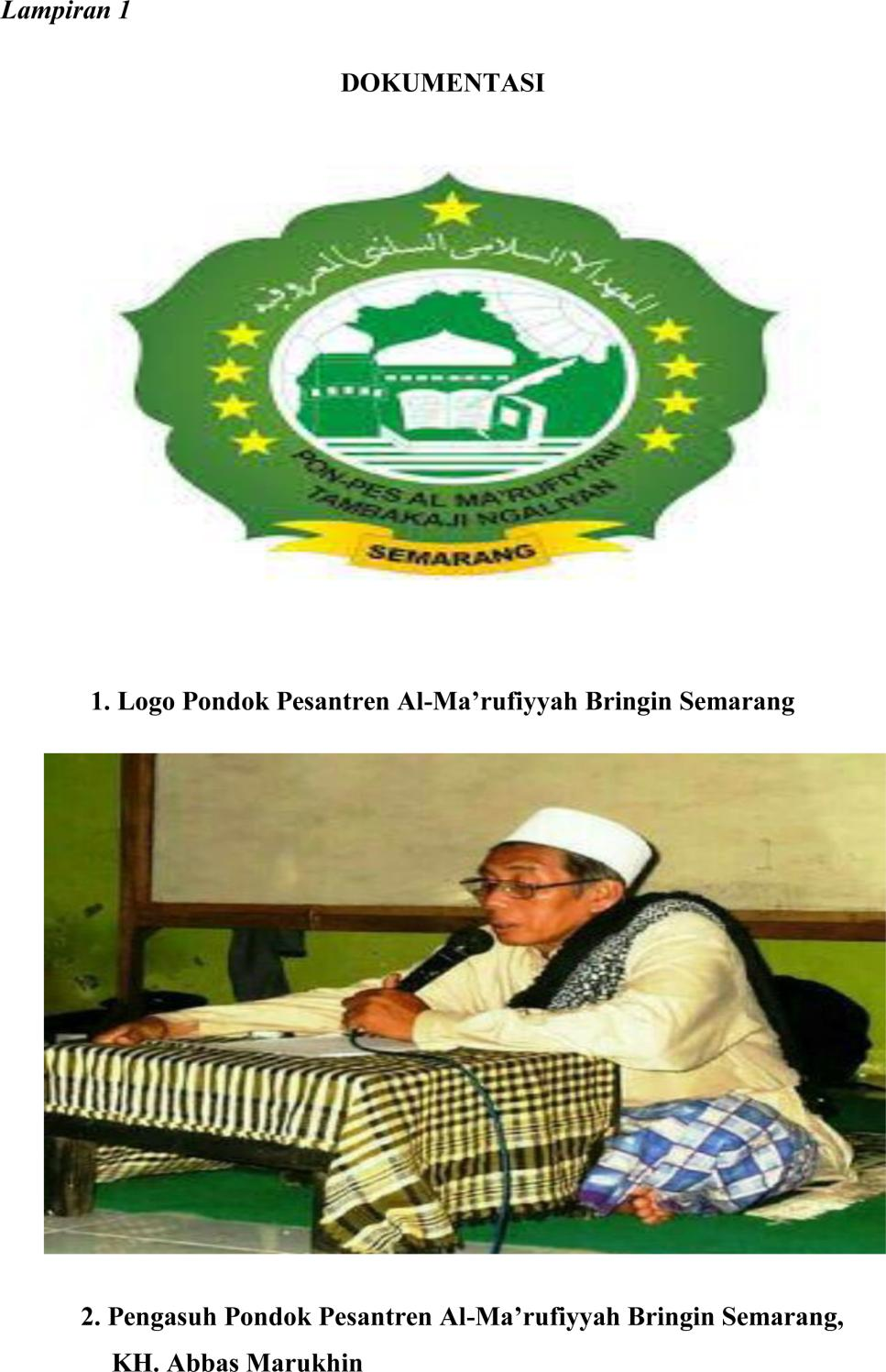 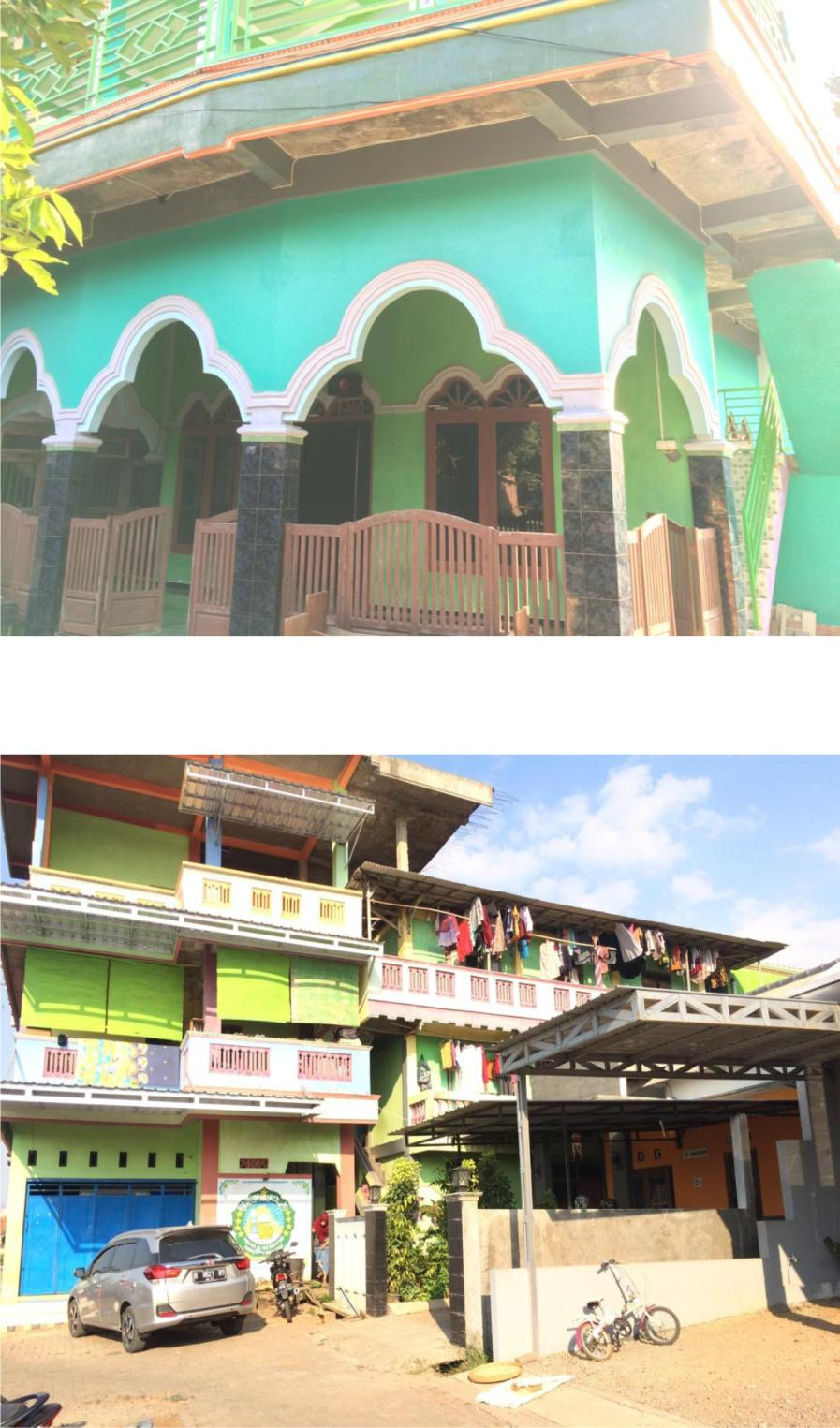 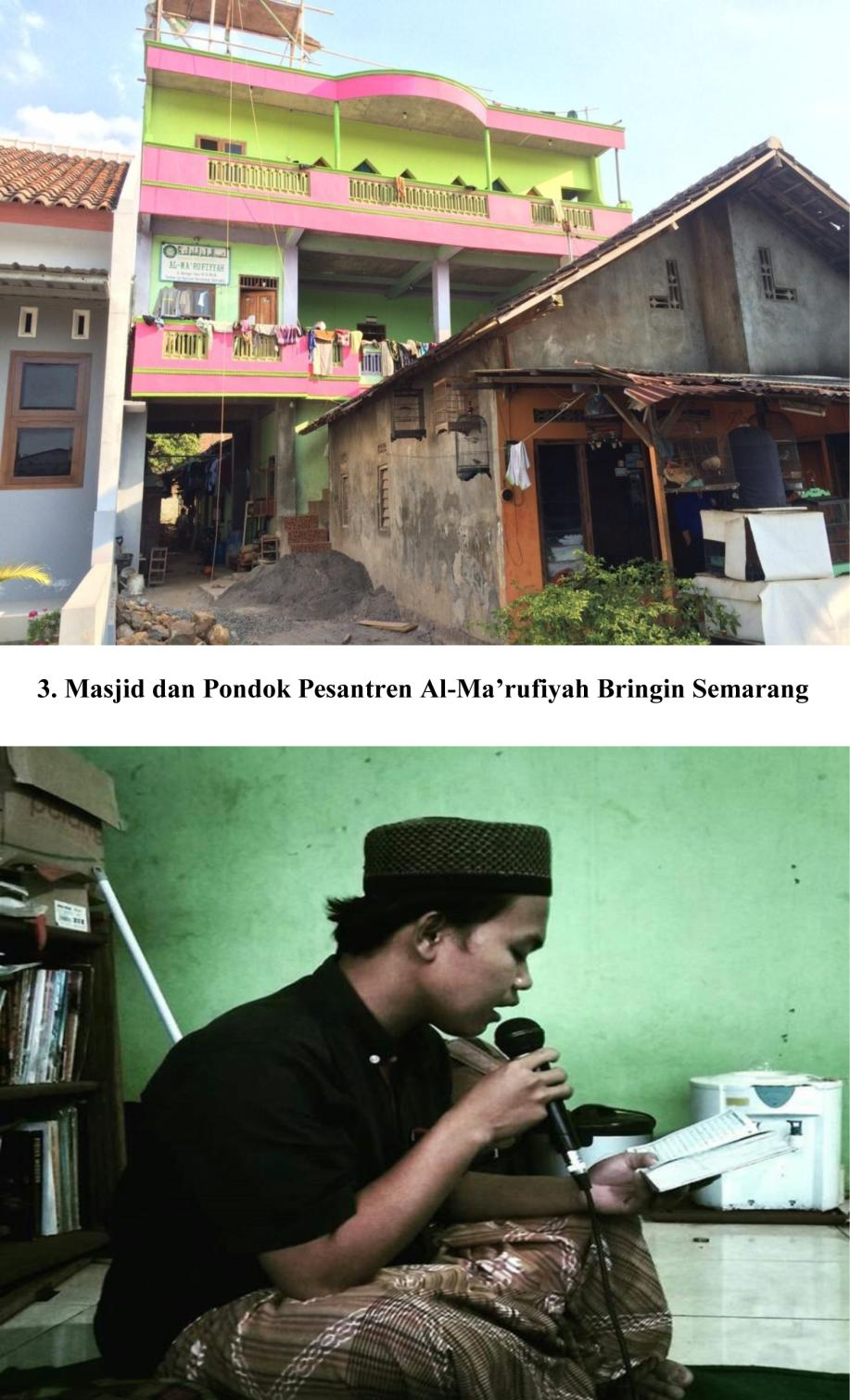 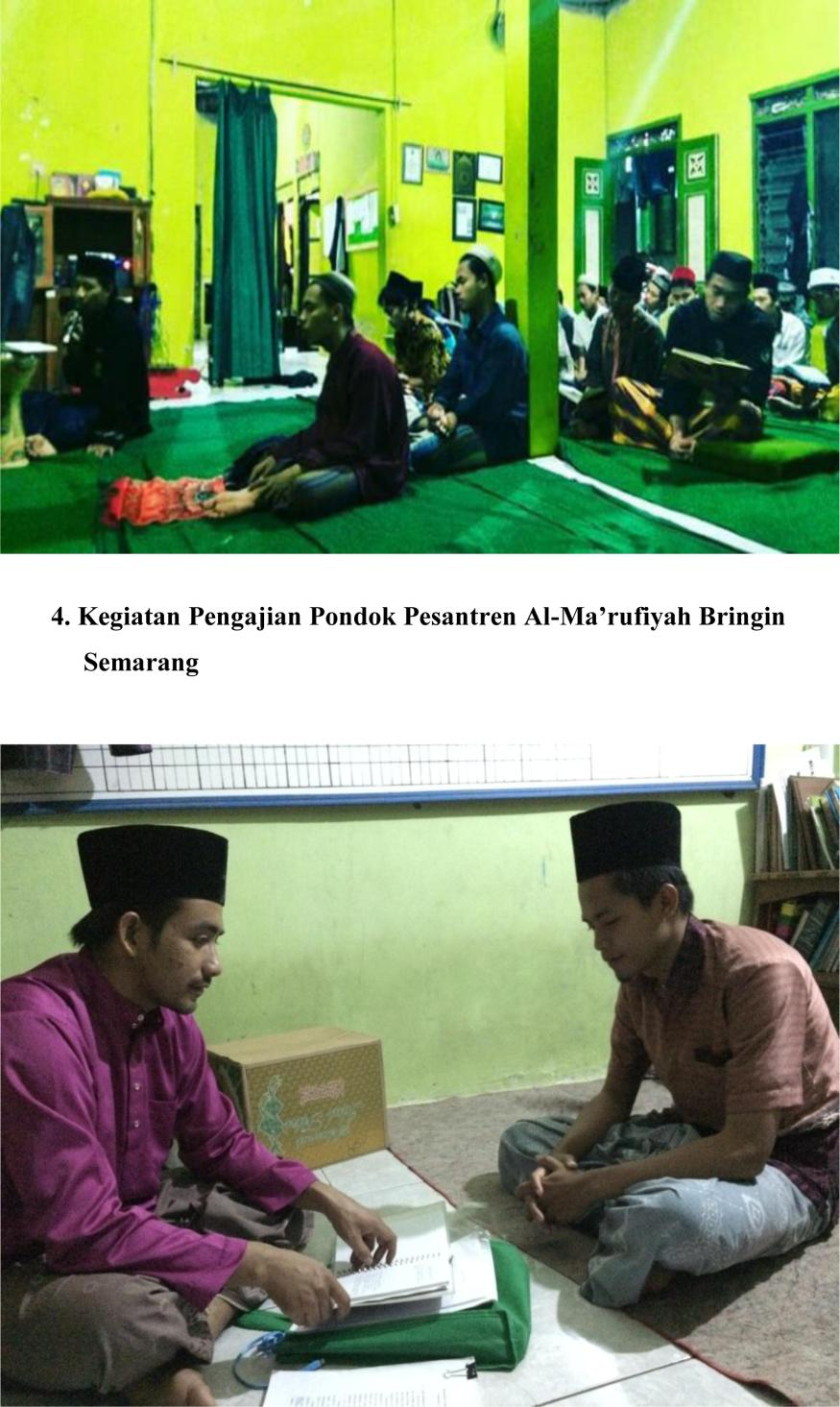 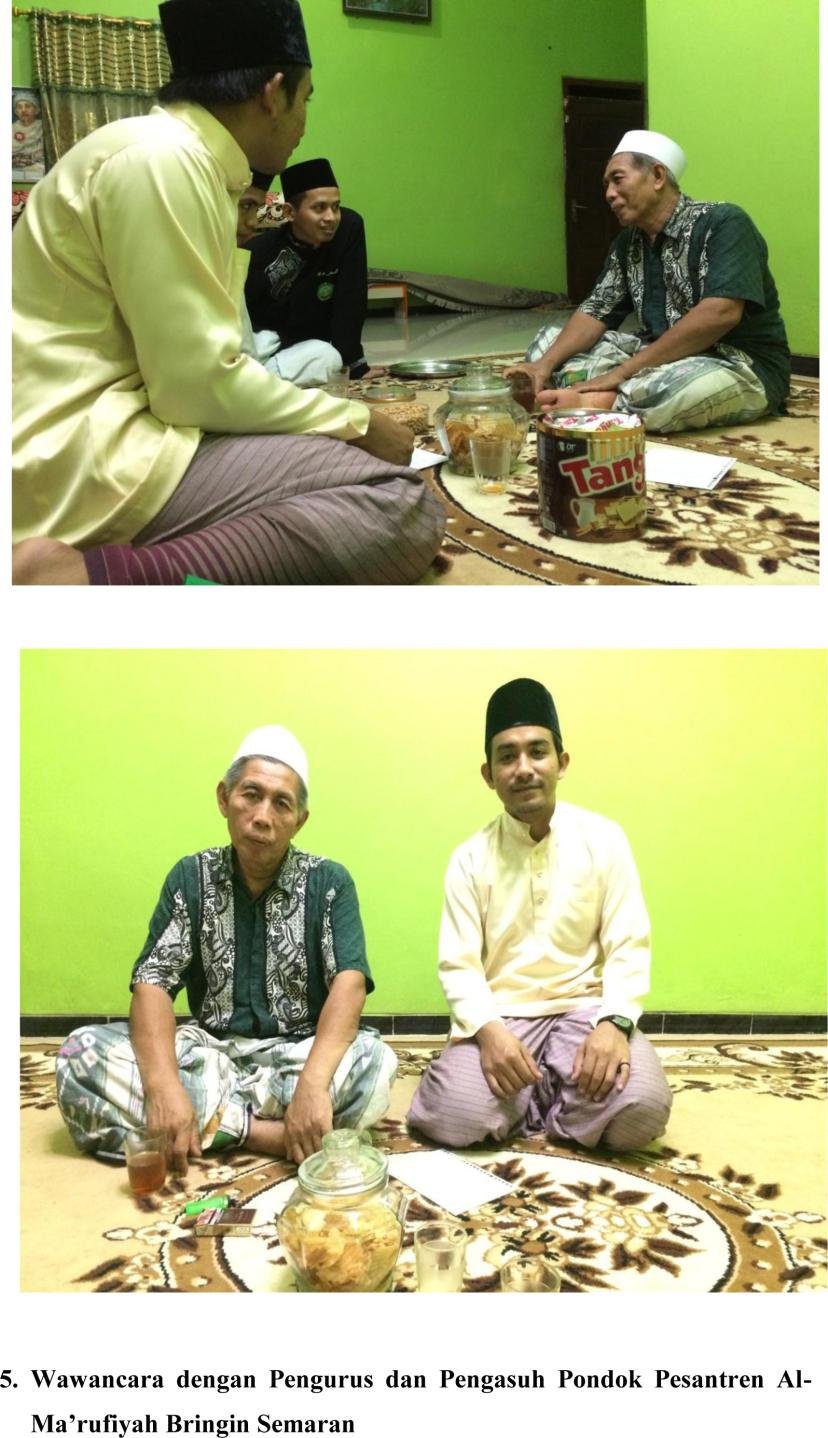 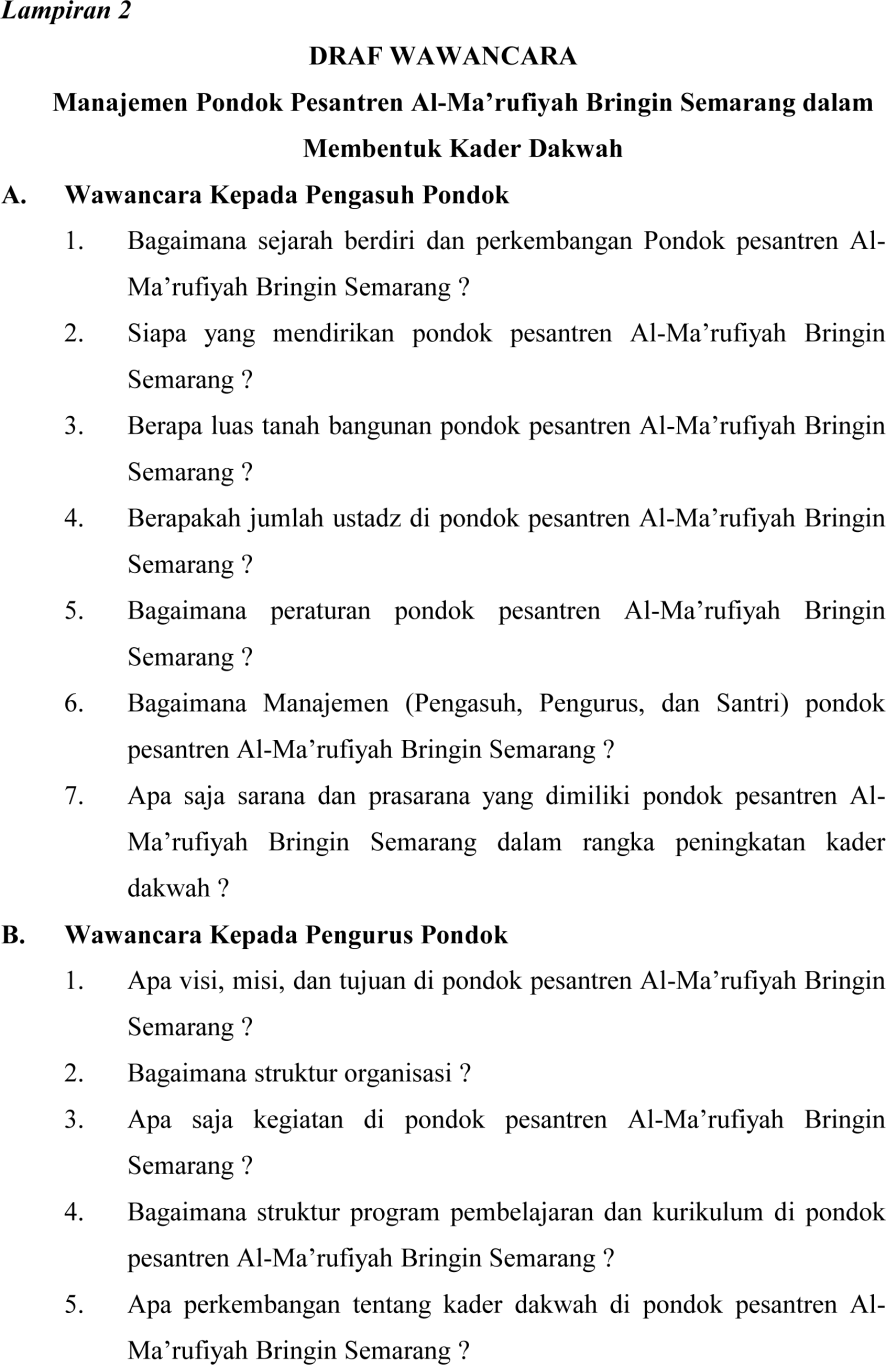 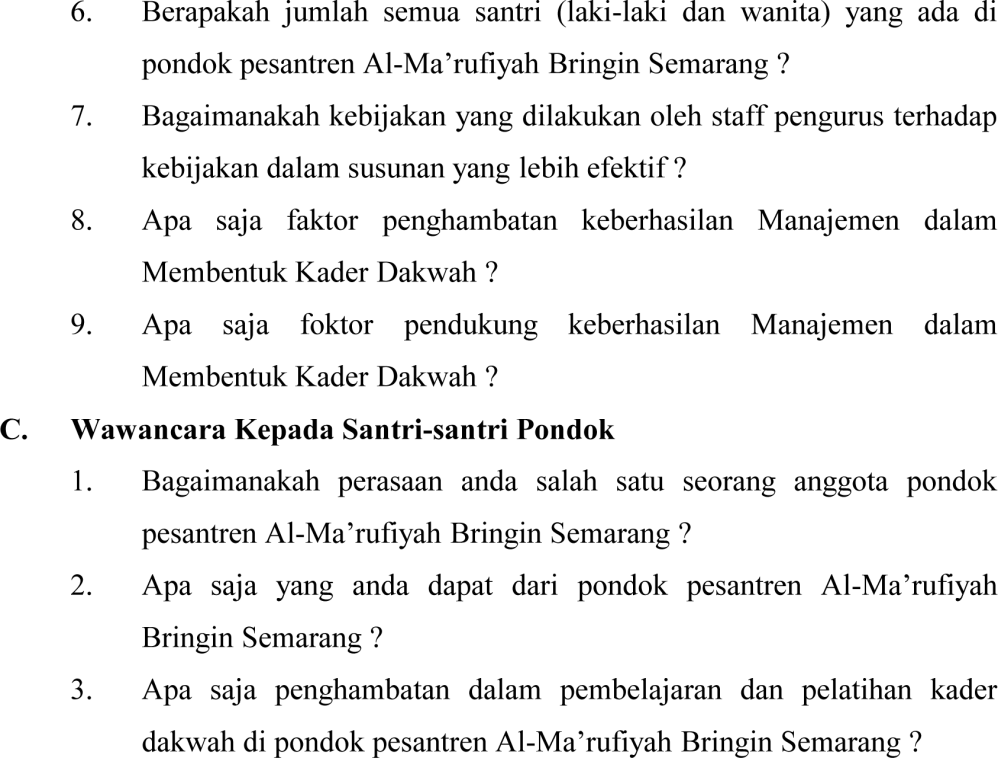 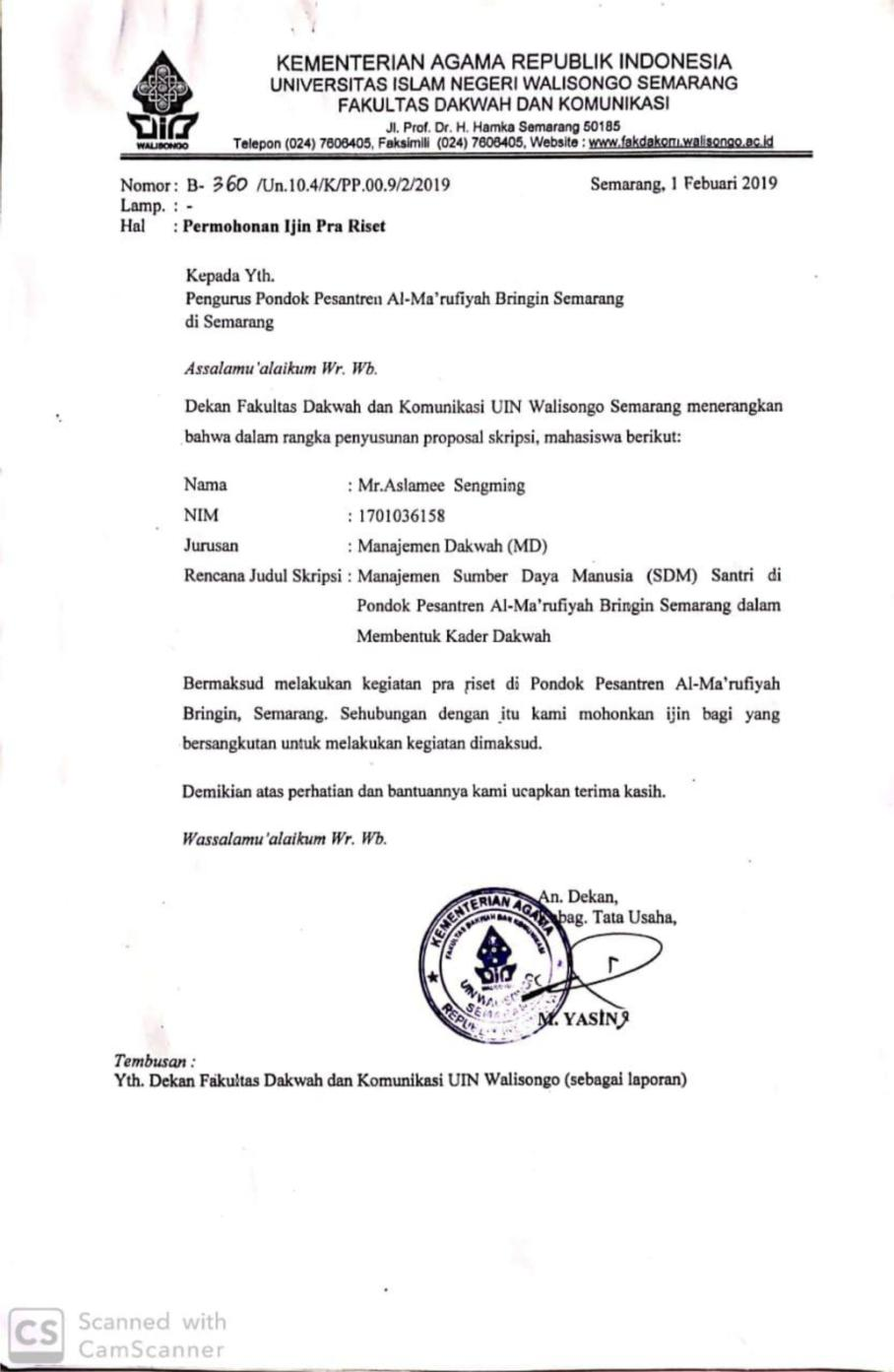 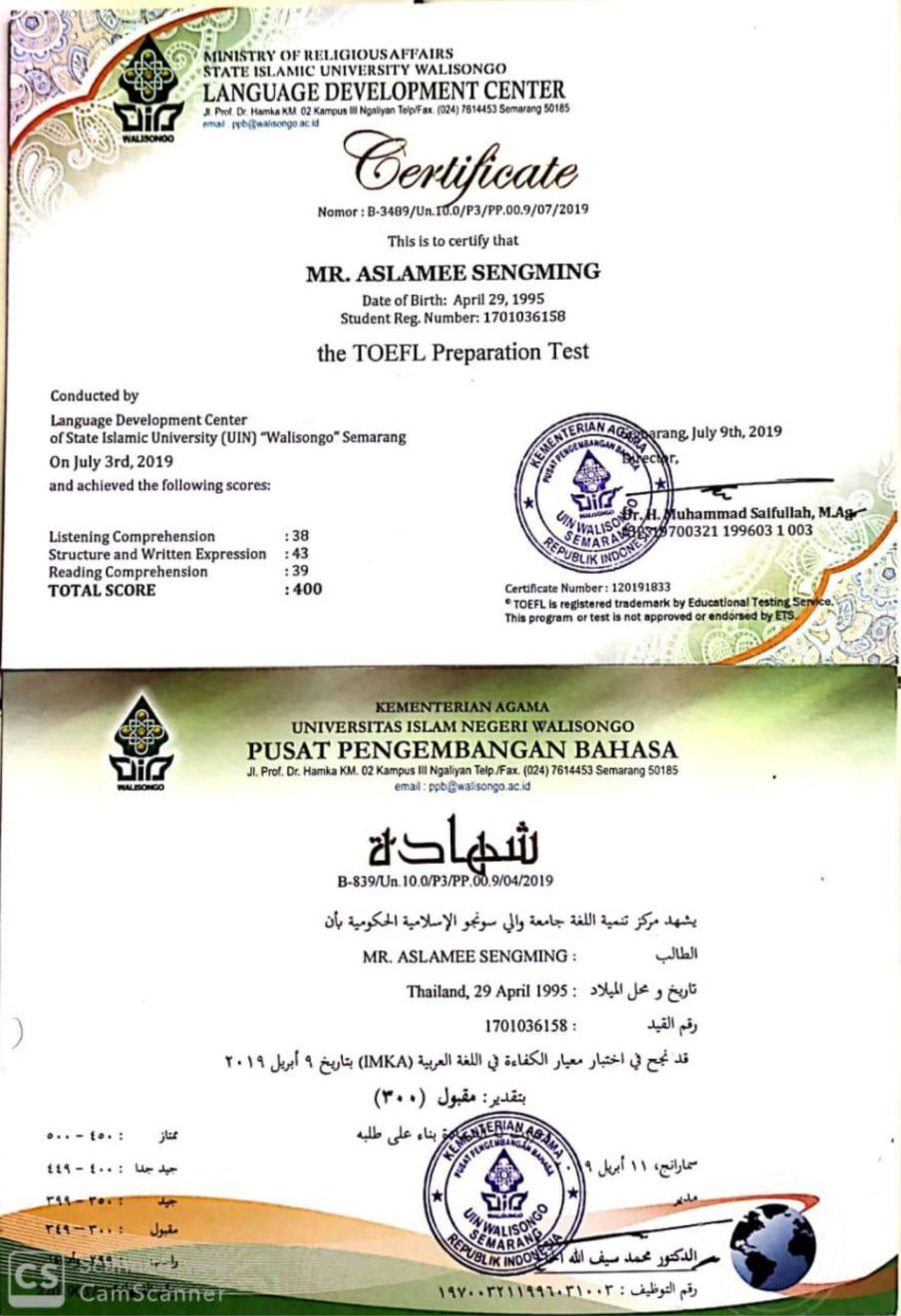 No.NamaJabatan1- KH. Abas Masrukhin- Hj. Siti Maemunah.Pembina/pelindung2- Ust. Syaiful Amar, Lc. M.Si.- Ust. Ahmad Nadzir.Penasehat3Ade Sucipto, S. Sos. I.Ketua pondok4Rifqi Hulli Fahmi S. Sos. I.Wakil Ketua5- Iqbal Taufiq Rizqi- Latif AsyhariSekretaris6- Moh Alfi Azizi- M. Abdul Jabar- TaufiqurrahmanBendahara7- Afif Abdul Rozaq- Bayu Badrul Huda- A. FahroniSie. Keagamaan8- M. Syahrul Munir- A. Syaiful Ali- Moh. FaizinSie. Kebersihan9- Luqman Hakim- Syafiul Anam- A. Zainul Arifin- Hanif FirdaSie. Keamanan10- Moftakhul Wahyu H.- Wildan Yasna- Agus SaputroSie. Perlengkapan11- Wahyu Muhammad N.- SyaifuddinSie. Usaha12- Nana Rismana- A. Rifa’iSie. HumasNo.HariKitab/AcaraPengampuSantriTempat1AhadNurudz DholanKH. AbbasMasrukhinL/PAula Putra2SeninRiyadhusSholihinUstad AhmadNadzirLAula Putra3SelasaRiyadhusSholihinUstad AhmadNadzirLAula Putra4RabuTafsir jalalainKH. AbbasMasrukhinL/PAula Putra5KamisTafsir jalalainKH. AbbasMasrukhinL/PAula Putra6SabtuFathul Mu’inKH. AbbasMasrukhinL/PAula PutraNo.HariKitab/Acar aPengamp uSantr iTempat1AhadDurratunNasihinKH.AbbasMasrukhinL/PMushola2SeninDurratunNasihinKH.AbbasMasrukhinL/PMushola3SelasaDurratunNasihinKH.AbbasMasrukhinLMushola4RabuDurratunNasihinKH.AbbasMasrukhinL/PMushola5KamisDurratunNasihinKH.AbbasMasrukhinL/PMushola6Jum’aDasukiKH.LAulatUmulBarohinIshomJailaniPutra7SabtuDurratunNasihinKH.AbbasMasrukhinL/PMusholaNo.HariKitab/Acar aPengampuSantr iTempa t1AhadQiroatulQur’anSie.Keagamaa nLSesuaiKelas2SeninQiroatulQur’anSie.Keagamaa nLSesuaiKelas3SelasaQiroatulQur’anSie.Keagamaa nLSesuaiKelas4RabuQiroatulQur’anSie.KeagamaaLSesuaiKelasn5KamisYasin        &tahlilSie.Keagamaa nLAulaPutra6Jum’atQiroatulQur’anSie.Keagamaa nLAulaPutra7SabtuQiroatulQur’anSie.Keagamaa nLSesuaiKelasNo.HariKitab/AcaraPengampuSantriTempat1AhadBahsulMasailSie.Keagamaa nLAulaPutra2SeninSyarahSafinatunnaja hKH.AbbasMasrukhinL/PMushola3SelasaNahwuSharafSie.Keagamaa nLSesuaikelas4RabuTa’limMuta’alimUstadSamsulArifinLAulaPutra5KamisDzibaan/KhitobahSie.Keagamaa nLAulaPutra6Jum’atUqudullujainUstadSyaifulAmarL/PMushola7SabtuSorofKH.AbbasMasrukhinLAulaPutra